ОСНОВНА ШКОЛА „ДОСИТЕЈ ОБРАДОВИЋ”О П О В ОШКОЛСКИ ПРОГРАМза први и други циклус основног образовања и васпитањаод 2018. до 2022. године(пречишћен текст) Основна школа „Доситеј Обрадовић“Опово, Братства jединства 14Број телефона директора: 013/681-312Број телефона/факса: 013/681-512Број телефона секретара: 013/682-167e-mail: osdobradovic@panet.rsosdobradovic.opovo@gmail.comwww.osopovo.znanje.infoИздвојена одељења:„Олга Петров“ БарандаТел/факс: 013/686-110 „Зоран Петровић“ СакулеТел/факс: 013/685-109 „Свети Сава“ СефкеринТел/факс: 013/684-106Директор школе							                         Милица Цуца			У Опову, септембар 2018. године				  УВОД: НАЗИВ, ВРСТА И ТРАЈАЊЕ ШКОЛСКОГ ПРОГРАМАШколски програм за први и други циклус основног образовања и васпитања Основне школе „Доситеј Обрадовић” Опово припремио је Стручни тим за развој Школског програма за 2018-2022. школску годину, формиран на Осмој седници Наставничког већа, одржаној 22.06.2018. године.Основно и средње образовање и васпитање, специјалистичко и мајсторско образовање и други облици стручног образовања остварују се на основу школског програма. Школски програм доноси се на основу наставног плана и програма, односно програма одређених облика стручног образовања. Школским програмом обезбеђује се остваривање принципа циљева и стандарда постигнућа, према потребама ученика и родитеља, односно старатеља и локалне заједнице. Школски програм доноси школски одбор, по правилу, сваке четврте године, у складу са наставним планом и програмом.ЈЕЗИК НА КОМЕ СЕ ПРОГРАМ ОСТВАРУЈЕ ЈЕ: СРПСКИ ЈЕЗИКЧланови Стручног тима су: РАЗРЕДНА НАСТАВА :Мирослава ИлићТатјана ПоповПРЕДМЕТНА НАСТАВА:Јелена Иванић, професор математикеДраган Андрејић, професор физичког васпитањаМарина Ранчић, наставник ликовне култутеЕмина Ваић, професор енглеског језикаГордана Гатарић, професор информатике и рачунарстваВладан  Дајлић, наставник техничког и информатичког образовања Весна Јовановић, наставник биологијеМилица Првуљ, професор енглеског језикаПЕДАГОГ ШКОЛЕ: Светлана БајићПРЕДСЕДНИК КОМИСИЈЕ: Зоран Јелeсијевић, професор енглеског језикаОСНОВНИ ПОДАЦИ О ШКОЛИ ЛОКАЛИТЕТ И ОКРУЖЕЊЕОпштина Опово је најмања општина у Јужном Банату. Налази се на левој обали Тамиша и у близини три велика центра: Београда, Панчева и Зрењанина. Чине је четири насеља: Опово, Баранда, Сакуле и Сефкерин. Општина Опово има велики природни потенцијал као што су плодно тле, близина реке Тамиш и еколошки здраву средину.БРОЈ ШКОЛСКИХ ЗГРАДА И ОБЈЕКАТАОШ „Доситеј Обрадовић” у Опову је матична школа, док остале три школе чине издвојена одељења и то: ИО „Олга Петров” у Баранди, ИО „Зоран Петровић” у Сакулама и ИО „Свети Сава” у Сефкерину. Настава се одвија у наменским објектима у преподневној смени.Све школе имају довољан број учионица, фискултурне сале, библиотеке и зборнице. У дворишту школа постоје и терени за мале спортове. Просторни услови (учионице, кабинети, библиотека, пратеће просторије, фискултурна сала, двориште) опрема и намештај одговарају нормативима, испуњавају своју функцију и адекватно се одржавају.ТЕХНИЧКА ОПРЕМЉЕНОСТ	Школа задовољава утврђене и законом прописане нормативе и стандарде у погледу наставних средстава. Искоришћена су сва расположива наставна средства, чак и она која нису прилагођена потребама савремене наставе. Од техничке опреме школа има рачунаре, штампаче, скенере, графоскопе, лаптопове, покретне магнетне табле, пројекторе, ТВ апарате, видео – рекордере, фотокопир апарате, фотоапарате, касетофоне и музичке инструменте, паметнe таблe и видео надзор. Видео бим и лаптоп користе сви наставници разредне и предметне наставе.Додатна опрема и намештај допринели би стварању још пријатнијег и стимулативнијег окружења.ЉУДСКИ РЕСУРСИ Носиоци реализације наставног програма од првог до четвртог разреда су:Весна Легетић, професор разредне наставе у матичној школиГордана Николић, професор разредне наставе у матичној школиНада Кљајић, професор разредне наставе у издвојеном одељењу у Баранди,Катица Фишћан, професор разредне наставе у издвојеном одељењу у Сакулама Славица Ђуркин, професор разредне наставе у издвојеном одељењу у СефкеринуСнежана Јеминовић, професор разредне наставе у матичној школиЈасмина Костић-Јосић, професор разредне наставе у матичној школиТатјана Попов, професор разредне наставе у издвојеном одељењу у БарандиСузана Ђорђевић, наставник разредне наставе у издвојеном одељењу у СакуламаОливера Миланков, професор разредне наставе у издвојеном одељењу у СефкеринуРадислава Шимшић, професор разредне наставе у издвојеном одељењу у СефкеринуРужица Тегелтија, професор разредне наставе y матичној школиСлавица Мећавин, професор разредне наставе у матичној школиОливера Ковачевић, професор разредне наставе у издвојеном одељењу у БарандиИвана Јованац, професор разредне наставе у издвојеном одељењу у СакуламаЉиљана Илин, професор разредне наставе у издвојеном одељењу у СефкеринуЉиљана Марков, наставник разредне наставе у матичној школиЈасмина Латовљев, професор разредне наставе у матичној школиЈелена Галић, професор разредне наставе у издвојеном одељењу у БарандиМирослава Илић, професор разредне наставе у издвојеном одељењу у СакуламаСлавиша Мишков, професор разредне наставе у издвојеном одељењу у СефкеринуНосиоци реализације наставе у специјалном комбинованом одељењу је:Славиша Миловановић, дефектолог у матичној школи у ОповуНосиоци реализације наставног програма од петог до осмог разреда су: У матичној школи:Дарко Јевремовић, професор српског језикаАнита Миланов, професор српског језика Радојка Релић, наставник математикеЈован Легетић, машински инжењер, предаје математику и у СакуламаДрагана Мијатов, професор енглеског језика, предаје и у Сефкерину Ваић Емина, професор енглеског језика, предаје и у Сакулама и БарандиМилица Првуљ, професор енглеског језика, предаје и у СакуламаЗоран Јелесијевић, професор енглеског језика, предаје и у СефкеринуЈелена Живковић, професор руског језикаМаријана Легетић, професор хемије, предаје и у Баранди и СефкеринуДрагана Накев, професор физике, предаје и у СефкеринуВера Шикл, наставник ликовне културе, предаје и у СефкеринуСрђан Савулов, професор физичког васпитањаАнета Чупић, професор физичког васпитањаРужица Прем, професор историје, предаје и у СакуламаДаница Арсић, професор биологије, предаје и у СефкеринуДорел Марјану, професор музичке културе, предаје и у Сакулама и Баранди Гордана Гатарић, професор информатике, предаје и у Баранди и Сакулама Предраг Шијак, наставник ТО и информатике Мирослава Чатлајић, вероучитељ Милан Недељковић, католичка веронаукаУ издвојеном одељењу у Баранди:Тања Дринчић, професор српског језикаВесна Николић, дипломирани инжењер, предаје математикуЈелена Недељков, професор руског језика, предаје и у ОповуНина Попадић Митровић, професор енглеског језика, предаје и у СефкеринуДанијела Станковић, професор географије, предаје у Опову и Сакулама и изводи наставу грађанског васпитањаЈасмина Ђукић, професор историје, предаје и у Сефкерину Весна Јовановић, наставник биологије, предаје и у Опову и СакуламаВладан Дајлић, струковни инжењер, предаје ТОУ издвојеном одељењу у Сакулама:Јелена Дукић, професор српског језикаБиљана Алавуковић, наставник хемије у СакуламаСофија Срдић Пајевић, дипломирани инжењер, предаје математику и физику и у БарандиМарина Ранчић, наставник ликовне културе, предаје и у Опову и БарандиДраган Андрејић, професор физичког васпитања, предаје и у БарандиМилица Првуљ, професор енглеског језикаГоран Караица, вероучитељУ издвојеном одељењу у Сефкерину:Радивојка Васовић, професор српског језикаЈелена Иванић, професор математикеОливера Радаковић, професор руског језика, предаје и у ОповуЖарко Демић, професор географије, предаје и у ОповуМилица Младеновић-Милановић, професор музичке културеДејан Михајловић, професор физичког васпитањаАрмин Тот, професор информатике и рачунарства, предаје и у ОповуЖељко Милованов, вероучитељ, предаје и у БарандиСАРАДЊА СА РОДИТЕЉИМАСарадња школе са родитељима се одвија кроз родитељске састанке, индивидуалну сарадњу, присуство родитеља посебним догађајима и стручним предавањима и трибинама (спортске активности, прославе, приредбе, итд.). Такође, родитељи су укључени у рад Школског одбора и Савета родитеља, преко својих представника.Родитељи су упознати са свим битним питањима значајним за рад, учење и резултате ученика, као и са питањима која се односе на рад школе.Да бисмо на што бољи начин остварили потребе родитеља, за наредни период планирано је спровођење анкете са родитељима у циљу сазнавања њихових потреба и мишљења. Резултати анкетирања биће приказани у Анексу школског програма.САРАДЊА СА ЛОКАЛНОМ ЗАЈЕДНИЦОМШкола сарађује са институцијама и установама у свом окружењу: - Центром за социјални рад - Домом културе - Домом здравља - Станицом полиције - Предшколском установомСарадња са наведеним институцијама и установама се одвија у оквиру делатности којима се баве:Предавања из области здравства обављају здравствени радници,Поставке дечјих радова у Галерији „Јован Поповић“,Предавања о безбедности у саобраћају обављају представници станице милицијеШкола организује стручна предавања и културне манифестације. У циљу што боље сарадње и заједничког деловања са друштвеном средином, приликом обележавања нама значајних датума и догађаја, радо позивамо и представнике ових институција. Планирамо у наредном периоду да наставимо сарадњу.ПОДАЦИ О УЧЕНИЦИМАБРОЈНО СТАЊЕ УЧЕНИКА И ОДЕЉЕЊА Поред ученика који су у редовним одељењима, у нашој школи у оквиру специјалних комбинованих одељења (СО) наставу прате ученици са сметњама у развоју – лака ментална заосталост. Програми за рад са њима се доносе на основу наставних планова и програма за узраст коме припадају, уз исказивање и поштовање специфичности везаних за њихове сметње (сарадња са специјалним основним школама у околини: Панчево, Зрењанин и Нови Сад).     ОРГАНИЗАЦИЈА РАДА ШКОЛЕПолазне основе рада су:Закон о основном образовању и васпитању (,,Службени гласник РС” број 101/2017 и 27/2018, -др. закон)Закон о основама система образовања и васпитања (,,Службени гласник РС” број 88/2017 и 27/2018)Правилник о наставном плану за први, други, трећи и четврти разред основног образовања и васпитања (“Службени гласник РС - Просветни гласник” бр 1/05, 15/2008, 2/2008, 2/2010, 7/2010, 3/2011, 7/2011,- др. правилници, 1/2013, 11/2014 и 11/2016-др. правилнициПравилник о  плану наставе и учења за први циклус основног образовања и васпитања и програму наставе и учења за први разред основног образовања и васпитања (,,Службени гласник РС - Просветни гласник” бр. 10/2017)Правилник о наставном плану и програму за први и други разред основног образовања и васпитања (,,Просветни гласник“ бр.10/2004, 20/2004, 1/2005, 3/2006, 15/2006, 2/2008, 2/2010, 3/2011, 7/2011.- др. правилници, 1/2013, 4/2013, 5/2014, 11/2014, 11/2016, 6/2017)Правилник о наставном плану и програму за први, други, трећи и четврти разред основног образовања и васпитања и наставном програму за трећи разред основног образовања и васпитања ("Сл. гласник – Просветни гласник РС" бр. 1/2005, 15/2006, 2/2008, 2/2010, 7/2010, 3/2011-др. правилници, 7/2011-др. правилници, 1/2013, 11/2014, 11/2016)Правилник о наставном плану и програму за први,  други , трећи и четврти разред основног образовања и васпитања (,,Просветни гласник“ бр.7/2011.)Правилник о наставном плану за други циклус основног образовања и васпитања и наставном програму за пети разред основног образовања и васпитања (,,Сл. гласник РС – Просветни гласник” бр. 6/2007, 2/2010, 7/2010,др. правилници, 1/2013, 4/2013, 11/2016, 6/2017, 8/2017, 9/2017 )Правилник о наставном програму за шести разред основног образовања и васпитања (,,Сл. гласник РС - Просветни гласник” бр. 1/2013.)Правилник о наставном програму за седми разред основног образовања и васпитања (,,Сл. гласник РС - Просветни гласник” бр. 8/2013.)Правилник о наставном програму за осми разред основног образовања и васпитања (,,Сл. гласник РС - Просветни гласник” бр. 8/2013.)  Правилник о наставном плану и програму предмета Грађанско васпитање  - сазнање о себи и другима за трећи разред Основне школе („Службени гласник РС – Просветни гласник“ бр. 5/06, 2/08, 2/10, 7/10 и 3/11)Правилник о наставном Плану и програму  предмета Грађанско васпитање- сазнање о себи и другима за четврти разред ОШ („Службени гласник РС – Просветни гласник“, бр. 15/06, 2/08, 2/10, 7/10 и 3/11)Правилник о наставном Плану и програму предмета Грађанско васпитање- сазнање о себи и другима за пети разред ОШ („Службени гласник РС – Просветни гласник“, бр. 6/07, 2,10, 7/10 и 3/11)Правилник о наставном Плану и програму предмета Грађанско васпитање за седми разред ОШ („Службени гласник РС – Просветни гласник“ бр. 6/07, 2/10, 7/10 и 3/11)Правилник о наставном плану и програму предмета Верска настава за трећи  разред Основне школе, „Службени гласник РС – Просветни гласник“, бр. 5/06, 2/08, 2/10, 7/10 и 3/11)Правилник о наставном плану и програму предмета Верска настава за четврти разред Основне школе, „Службени гласник РС – Просветни гласник“, бр. 15/06, 2/08, 2/10, 7/10 и 3/11)Правилник о наставном плану и програму предмета Верска настава за пети разред Основне школе, „Службени гласник РС – Просветни гласник“, бр. 6/07, 2/10, 7/10 и 3/11)Уредба о организовању и остваривању верске наставе и наставе алтернативног предмета у основној и средњој школи („Службени гласник РС“, бр. 46/01).Правилник о врсти стручне спреме наставника и стручних сарадника у Основној школи („Сл.гласник РС – Просветни гласник“, 6/96, 3/99, 10/02, 4/03, 20/04, 5/05, 2/07, 3/07,4/07, 17/07, 20/07, 1/08, 4/08, 6/08, 8/08, 11/08, 2/09, 4/09 и 5/11)20. Правилник о изменама и допунама Правилника о врсти стручне спреме наставника који изводе образовно - васпитни рад из изборних програма у Основној школи („Сл.гласник СРС – Просветни гласник“,бр. 9/13)Правилник о ближим упутствима за утврђивање права на ИОП, његову примену и вредновање  - ("Сл. гласник РС" бр. 76/2010. )Правилник о образовним стандардима за крај првог циклуса обавезног образовања за предмете:српски језик,математика и природа и друштво (,,Просветни гласник“ бр.5/2011.)Правилник о општим стандардима постигнућа - образовни стандарди за крај обавезног образовања („Просветни гласник“ бр.5/2010.)ЦИЉЕВИ ШКОЛСКОГ ПРОГРАМАШколски програм је документ на основу којег се остварује развојни план и укупан образовно-васпитни рад у школи.	Школски програм представља основу на којој сваки наставник и стручни сарадник планира и реализује свој рад.	Школски програм омогућава оријентацију ученика и родитеља, односно старатеља у избору школе, праћење квалитета образовно-васпитног процеса и његових резултата, као и процену индивидуалног рада и напредовања ученика.Циљ израде Школског програма јесте у томе да обухвати све садржаје, процесе и активности које су усмерене на остваривање принципа, циљева и стандарда постигнућа, према потребама ученика и родитеља, односно старатеља и локалне заједнице. Школски програм омогућава ученику и родитељу, односно старатељу праћење квалитета образовно-васпитног процеса и његових резултата, процену индивидуалног рада и напредовања сваког ученика. Овим документом се уважава и поштује личност, лична својства, узрасне и развојне карактеристике ученика. Исто тако, овим документом се уважавају и поштују сви учесници у образовно-васпитном процесу. Школски програм утемељен је на начелима: 1) усмерености на процесе и исходе учења; 2) заснованости на стандардима, уз систематско праћење и процењивање квалитета програма; 3) уважавања узрасних карактеристика у процесу стицања знања и вештина, формирања ставова и усвајања вредности код ученика; 4) хоризонталне и вертикалне повезаности у оквиру предмета и између различитих наставних предмета; 5) поштовања индивидуалних разлика међу ученицима у погледу начина учења и брзине напредовања, као и могућности личног избора у слободним активностима; 6) заснованости на партиципативним, кооперативним, активним и искуственим методама наставе и учења; 7) уважавања искуства, учења и знања која ученици стичу ван школе и њихово повезивање са садржајима наставе; 8) развијања позитивног односа ученика према школи и учењу, као и подстицања учениковог интересовања за учење и образовање у току целог живота; 9) коришћења позитивне повратне информације, похвале и награде као средства за мотивисање ученика; 10) уважавање узрасних карактеристика у процесу психофизичког развоја обезбеђивањем услова за живот и рад у школи. Сврха, циљеви и задаци програма образовања и васпитања су дефинисани у оквиру Правилника о наставном плану и програму за ученике првог, другог, трећег, четвртог, петог, шестог, седмог и осмог разреда.Сврха програма образовања:квалитетно образовање и васпитање, које омогућава стицање језичке, математичке, научне, уметничке, културне, здравствене, еколошке и информатичке писмености, неопходне за живот у савременом и сложном друштву иразвијање знања, вештина, ставова и вредности које оспособљавају ученика да успешно задовољава сопствене потребе и интересе, развија сопствену личност и потенцијале, поштује друге особе и њихов идентитет, потребе и интересе, уз активно и одговорно учешђе у економском, друштвеном и културном животу и допринос демократском, економском и културном развоју друшва.	Циљеви и задаци програма образовања су:развој интелектуалних капацитета и знања деце и ученика за разумевање природе, друштва, себе и света у коме живе, у складу са њиховим развојним потребама, могућностима и интересовањима;подстицање и развој физичких и здравствених способности деце и ученика;оспособљавање за рад, даље образовање и самостално учење, у складу са начелима сталног усавршавања  начелима доживотног учења;оспособљавање за самостално и одговорно доношење одлука које се односе на сопствени развој  будући живот;развијање свести о државној и националној припадности, неговање српске традиције и културе националних мањина;омогућавање укључивања у процес европског и међународног повезивања;развијање свести о значају заштите и очувања природе и животне средине;усвајање, разумевање  развој основних социјалних и моралних вредности демократски уређеног, хуманог  толерантног друштва;уважавање плурализма вредности и омогућавање, подстицање и изградња сопственог система вредности и вредносних ставова који се темеље на начелима различитости и добробити за све;развијање код деце и ученика радозналости и отворености за културе традиционалних цркава и верских заједница, као и етничке и верске толеранције, јачање поверења међу децом и ученицима и спречавање понашања која нарушавају остваривање права на различитост;поштовање права деце, људских и грађанских права и основних слобода и развијање способности за живот у демократски уређеном друштву иразвијање и неговање другарства и пријатељства, усвајање вредности заједничког живота и подстицање индивидуалне одговорности.ПЛАН НАСТАВЕ И УЧЕЊА ОСНОВНОГ ОБРАЗОВАЊА И ВАСПИТАЊАПРВИ ЦИКЛУСТАБЕЛАРНИ ПРИКАЗ НАСТАВНОГ ПЛАНА ОБАВЕЗНИХ И ИЗБОРНИХ ПРЕДМЕТА ЗА УЧЕНИКЕ ПРВОГ, ДРУГОГ, ТРЕЋЕГ И ЧЕТВРТОГ РАЗРЕДА	Основна школа „Доситеј Обрадовић” ће на својој листи предмета имати предмете који су прописани Правилницима о наставном плану и програму за први, други, трећи и четврти разред основног образовања и васпитања.Школски програм садржи обавезни, изборни и факултативни део.Обавезни део садржи основне предмете и садржаје који су обавезни за све ученике истог разреда.Изборни део обухвата изборне предмете и садржаје од којих ученик/родитељ бира један или више предмета према склоностима. Један од обавезних изборних предмета је верска настава или грађанско васпитање, за чије изучавање се изјашњавају на крају сваке школске године.Наставни програми обавезних и изборних предмета омогућавају остваривање потреба ученика и родитеља за квалитетним и континуираним образовањем и васпитањем.Анкетирањем родитеља идентификоваће се конкретне потребе везане за образовање и васпитање њихове деце. Резултати анкете ће се анализирати и одговарајућим мерама повезати са васпитно-образовним програмом и евидентирати у Школском програму.ФОНД ЧАСОВА је дат на недељном и годишњем нивоу:НАСТАВНИ ПЛАНУченици разредне наставе имају до 20 часова редовне наставе недељно, што се може увећати до 5 часова осталим активностима (изборни предмети, слободне активности).Облици образовно-васпитног рада којима се остварују обавезни и изборни наставни предмети су:- редовна настава (21 час недељно за ученике првог разреда, 22 часа недељно за ученике другог, трећег и четвртог разреда) и- допунска настава (1 час недељно).ДРУГИ ЦИКЛУСТАБЕЛАРНИ ПРИКАЗ НАСТАВНОГ ПЛАНА ОБАВЕЗНИХ И ИЗБОРНИХ ПРЕДМЕТА ЗА УЧЕНИКЕ ПЕТОГ, ШЕСТОГ, СЕДМОГ И ОСМОГ  РАЗРЕДА	Основна школа „Доситеј Обрадовић” ће на својој листи предмета имати предмете који су прописани Правилницима о наставном плану и програму за пети, шести, седми и осми разред  основног образовања и васпитања.	Школски програм садржи обавезни, изборни и факултативни део.	Обавезни део садржи основне предмете и садржаје који су обавезни за све ученике истог разреда.	Изборни део обухвата обавезне изборне предмете и садржаје од којих ученик/родитељ:петог и шестог разреда бирају два предмета:Грађанско васпитање или верска наставаСтрани језик – Руски језикседмог и осмог разреда бирају три предмета:Грађанско васпитање или верска наставаСтрани језик – Руски језикФизичко васпитање – Изабрани спортИзборни предмет	Ученик који се определио за грађанско васпитање или верску наставу изучава их до краја текуће године, а страни језик изучава до краја започетог циклуса основног образовања.Изборни део  за ученике седмог и осмог разреда обухвата изборне предмете и садржаје од којих ученик/родитељ бира један од понуђених предмета:Информатика и рачунарствоЦртање, сликање и вајањеХор и оркестарУченик који се определио за један од понуђених предмета изучава га у току текуће школске године.За изабрани спорт ученик/родитељ се опредељује између следећих од понуђених:      фудбал      одбојка и      кошарка.Наставни програми обавезних и изборних предмета омогућавају остваривање потреба ученика и родитеља за квалитетним и континуираним образовањем и васпитањем.Носиоци активности су предметни наставници и ученици.ФОНД ЧАСОВА је дат на недељном и годишњем нивоу:ФАКУЛТАТИВНИ ПРОГРАМФакултативни део наставног плана и програма обухвата предмете којима се задовољавају интереси ученика у складу са могућностима школе.Факултативни облици образовно-васпитног рада у петом, шестом, седмом и осмом разреду су:час одељењског старешине,секције екскурзијеучешће на разним културним и спортским манифестацијамаУ складу са могућностима школе, узимајући у обзир интересе ученика, део школског програма биће реализован кроз:ЧАС ОДЕЉЕЊСКОГ СТАРЕШИНЕОдељењски старешине је непосредни педагошки организатор рада у одељењу.Циљеви и задаци одељењског старешине сy да у условима остваривања плана и програма на нивоу разреда, подстиче и прати организовање индивидуалних активности сваког ученика, да доприноси остваривању синтезе васпитних утицаја и ученичког искуства у целокупном развоју личности ученика.На часовима одељењског старешине неопходно је обрадити садржаје који нису обухважени програмским садржајима обавезних изборних предмета и осталих организационих форми рада на нивоу школе.Области које би требало да обухвати су следеће:Упознавање ученика са правилима понашања у школи Развијање читалачких навикаПравила лепог понашањаМетоде успешног учењаДругарствоЉубав и поверењеНепожељни облици понапшањаБолести зависности – алкохолизамЗанимања која знашПРАЋЕЊЕ НАПРЕДОВАЊА И ОЦЕЊИВАЊЕПраћење развоја и напредовања ученика у првом, другом, трећем и четвртом разреду ће се обављати у складу са Правилником о оцењивању ученика основне школе („Службени гласник РС“, број 93 од 17. августа 2004. године), као и у складу са Законом о основама система образовања и васпитања („Сл. гласник РС“, бр. 72/2009, 52/2011, 55/2013, 35/2015 – аутентично тумачење, 68/2015 и 62/2016 – одлука УС).У првом разреду основног образовања и васпитања оцењивање и закључна оцена су описни.У другом, трећем и четвртом разреду оцењивање је у току школске године бројчано и закључна оцена је бројчана, оцене су описне за предмете верска настава и грађанско васпитање.Праћење напредовања ученика у току реализације Школског програма планирали смо:анализом расположиве документације (Дневници рада, белешке наставника);анализом записника са састанака стручних, одељењских и наставничких већа;идентификовањем ученика са посебним потребама које обављају одељењске старешине у сарадњи са психологом и педагогом школе, по потреби икроз сарадњу са родитељима, амбијентално посматрање, индивидуални и групни рад које обављају одељењски старешина, педагог и психолог.Поред тога, водиће се рачуна и о општим и посебним стандардима знања, утврђеним у Правилницима о наставним плановима и програмима за први, други, трећи и четврти разред.Носиоци активности су:предметни наставници, одељењске старешине, педагошко-психолошка служба школе, помоћници директора и директор.ПРОГРАМИ ОБАВЕЗНИХ ПРЕДМЕТА ПО РАЗРЕДИМАПрограми обавезних и изборних предмета по разредима, са начинима и поступцима за њихово остваривање, саставни су део школског програма и дати су у прилогу.ИЗБОРНИ ПРОГРАМИ И ПРЕДМЕТИ ПО РАЗРЕДИМАПрограми обавезних и изборних предмета по разредима, са начинима и поступцима за њихово остваривање, саставни су део школског програма и дати су у прилогу.ПРОГРАМИ АКТИВНОСТИ ПО РАЗРЕДИМА	Програми вананставних и слободних активности по разредима, са начинима и поступцима за њихово остваривање, саставни су део школског програма и дати су у прилогу. 	Слободне активности ученика се планирају према могућности школе и заинтересованости ученика. Ученици се по правилу опредељују за највише две слободне активности.Наставници који раде у два или три места реализоваће слободне активности у сваком месту, а планирани фонд сати ће се поделити.Евиденција о раду слободних активности води се у Дневнику ваннаставних активности. Слободне активности се на узрасту ученика од 5. до 7. разреда планирају и реализују са 36 часова годишње по активности, а за ученике 8. разреда те активности су планиране са 34 часа.Ученицима петог и шестог разреда се нуди листа од три слободне наставне активности, а ученик обавезно бира једну од њих и похађа током целе школске године. Ученицима се нуде следеће слободне активности:свакодневни живот у прошлостихор и оркестарчувари природеСлободне наставне активности школа планира Школским програмом и Годишњим планом рада. Оне могу бити из природних или друштвених наука, уметности и културе, технике, као и других области у складу са интересовањима ученика, просторним и људским ресурсима. Школа је у обавези да ученицима понуди листу од три слободне наставне активности, а ученик обавезно бира једну од њих и похађа током целе школске године. Слободне наставне активности реализују се по програму који припрема школа или по програмимa који су претходно донети као изборни (нпр. свакодневни живот у прошлости, цртање, сликање, вајање, чувари природе и сл.). Сврха ових активности је оснаживање ученика да препознају своја интересовања и способности које су важне за професионални развој и доношење одлука за наставак школовања и зато ученици могу сваке године бирати различите слободне наставне активности.Школа треба да настоји да резултати рада ученика у оквиру ваннаставних активности постану видљиви како у оквиру школе тако и шире као што су организовање представа, изложби, базара, објављивање на сајту, смотре стваралаштва, спортски сусрети и др.ПРОГРАМИ ДОПУНСКЕ И ДОДАТНЕ НАСТАВЕ ДОПУНСКА НАСТАВАДопунски образовно-васпитни рад организоваће се из српског језика, математике, руског језика и енглеског језика, а по потреби и на предлог предметног наставника и на основу одлуке Одељењског већа и за остале предмете, а у складу са Законом.Допунски рад планира се за ученике од првог до седмог разреда до 36 часова по одељењу, а за ученике осмог разреда до 34 часа по одељењу. Рад се организује према утврђеном распореду.За време зимског распуста школа може да планира реализовање додатног рада са ученицима, а у обавези је да планира реализовање допунске наставе са ученицима који заостају у савладавању наставног градива. О броју часова, обухвату ученика и распореду извођења додатне и допунске наставе, на предлог Наставничког већа одлучује директор. ДОДАТНА НАСТАВАОве активности се организују за ученике од 4. до 8. разреда са посебним способностима, склоностима и интересовањима за поједнине предмете у трајању од једног часа седмично, односно са по 36 часова од 4. до 7. разреда и са по 34 часова за ученике 8. разреда. Планирање садржаја и реализације овог вида васпитно-образовног рада урадиће, према задужењима, предметни наставници.            Програми допунске и додатне наставе саставни су део школског програма и дати су у прилогу.ПРИПРЕМНА НАСТАВАПрипремна настава се планира за ученике од 4. до 8. разреда који имају до две недовољне оцене, па се због тога упућују на полагање поправних испита из одређених предмета.Прве недеље јуна организоваће се припремна настава за ученике 8. разреда, а полагање поправних и разредних испита након тога. По завршетку редовне наставе биће организована припремна настава и разредни испити за ученике од 1. до 7. разреда, а за које је утврђено да су изостали више од 1/3 укупног годишњег броја часова из одређеног предмета и оцењивањем је утврђено да нису достигли образовне стандарде на основном нивоу (и оцењивањем није било могуће утврдити да ли су ученици достигли образовне стандарде на основном нивоу) па су неоцењени из наведених предмета и упућују се на полагање разредног испита из истих предмета.Припремна настава и поправни испити за ученике са недовољним оценама од 4. до 7. разреда одржаће се у августу, а за ученике 8. разреда у јуну, пре завршног испита.Наведене активности реализоваће се у складу са Календаром рада за текућу школску годину.ПРОГРАМ КУЛТУРНИХ АКТИВНОСТИ ШКОЛЕУ школској 2018/19. години планирају се једнодневне екскурзије за ученике од I – VIII разреда (пролеће 2019. године, ако се изјасни 60% родитеља/ученика на нивоу разреда).У зависности од могућности родитеља ученика, школа ће организовати наставу у природи за ученике од првог до четвртог разреда у трајању од шест ноћења тј. седам дана  у пролећном периоду, у априлу 2019. године (не за време ускршњих празника). Настава  у природи ће се организовати након писменог изјашњавања родитеља, а у случају да се изјасни 80% ученика одељења. Планирана дестинација за све разреде је Сирогојно.За све ученике од првог до осмог разреда планирани су полудневни излети:излет бродом под називом „Дунав – учионица на води, амбијентална, настава, нов приступ учењу“,обилазак Идвора и КовачицеУ току школске године могуће су измене и допуне појединих дестинација зависно од актуелних садржаја.      	За ученике који су се изјаснили за изучавање верске наставе, ако буде заинтересованих ученика, организоваће се излет са циљем обиласка православних светиња. Излети би се организовали  у периоду мај – јун текуће године.      	Ако се ове активности реализују наставног дана, надокнађивање пропуштеног образовно-васпитног рада реализоваће се до краја полугодишта у коме се излет реализује.Организоваће се посета Фестивалу науке за ученике седмог и осмог разреда у децембру 2018. године, као и међународном сајму „Путокази“ у Новом Саду.Школа ће у просторијама галерије „Јован Поповић“ у Опову организовати Ускршњу изложбу радионичарског карактера у периоду Ускршњих празника (ученички ликовни и литерарни радови, украшавање ускршњих јаја).Циљ ових ваннаставних облика рада јесте да се ученицима омогући да савладају и усвоје бар део наставног програма непосредним упознавањем појава и односа у природној и друштвеној средини; упознају културно наслеђе и да ученицима пруже прилику за рекреативно-здравствени опоравак. Због тога су задаци и садржаји екскурзија усклађени са наставним планом и програмом образовно-васпитног рада, а сачињени су од стране одељењских и стручних већа школе, разматрани на Наставничком већу и прихваћени од стране Савета родитеља.ПРОГРАМ ШКОЛСКОГ СПОРТА И СПОРТСКИХ АКТИВНОСТИУ школи ће се организовати два пута у току године Недеља школског спорта. У првом полугодишту од 24.09. до 28.09.2018. године и у другом полугодишту од 13.05. до 17.05.2019. године. Планиране активности у току те две недеље су: такмичење ученика у малом фудбалу, одбојци, кошарци и игри „Између две ватре“, као и полигон спретности, ролеријада и вожња бициклима.У складу са календаром такмичења савеза за школски спорт биће одржана школска и општинска такмичења у малом фудбалу, одбојци, стоном тенису атлетици и спортском риболову за девојчице и дечаке. На окружним (међуокружним и републичким) такмичењима у зависности од успешности школу ће представљати ученици у следећим спортовима: Мали фудбал (М,Ж), кошарка (М,Ж), рукомет (Ж), атлетика (М,Ж), одбојка (М,Ж), спортски риболов (М,Ж).Јесењи крос се планира за последњу недељу септембра, док ће се о датуму пролећног кроса накнадно одлучити на седницама Наставничког већа, а у сарадњи са кросом РТС-а.Такође ће се реализовати и програм „Покренимо нашу децу“ намењен је основцима од I до IV разреда.Ученици ће са својим учитељима  у зависности од распореда дневних активности, реализовати свакодневно петнаестоминутно вежбање према разноврсним моделима вежби које је за потребе програма осмислио Српски савез професора физичког васпитања и спорта.Учитељи ће вежбање реализовати пре, током или после наставе у зависности од сопствене процене и примерености потребе.ПРОГРАМ ЗАШТИТЕ ОД НАСИЉА, ЗЛОСТАВЉАЊА И ЗАНЕМАРИВАЊА И ПРОГРАМИ ПРЕВЕНЦИЈЕ РИЗИЧНОГ ПОНАШАЊА ЧЛАНОВИ ТИМА ЗА ЗАШТИТУ УЧЕНИКА ОД НАСИЉА СУ:Напомене:1) Психолог, педагог и секретар школе су чланови свих Тимова, према Протоколу.2) *Наранџастом бојом су означени координатори Тимова за сваку школу.Планиране су и активности у оквиру годишњег Програма превенције насиља, злостављања, занемаривања и превенције других облика ризичног понашања, које су представљене у следећој табели:Задаци Тима за заштиту су да: 1. припрема програм заштите,2. информише ученике, запослене и родитеље о планираним активностима и могућностима тражења подршке и помоћи од Тима за заштиту,3. учествује у обукама и пројектима за развијање компетенција потребних за превенцију насиља, злостављања и занемаривања,4. предлаже мере за превенцију и заштиту, организује консултације и учествује у процени ризика и доношењу одлука о поступцима у случајевима сумње или дешавања насиља, злостављања и занемаривања,5. укључује родитеље у превентивне и интервентне мере и активности,6. прати и процењује ефекте предузетих мера за заштиту ученика и даје  одговарајуће предлоге директору,7. сарађује са стручњацима из других надлежних органа, организација, служби и медија ради свеобухватне заштите ученика од насиља, злостављања и занемаривања,8. води и чува документацију; 	9. извештава стручна тела и органе управљања.ПРОГРАМ ВАННАСТАВНИХ АКТИВНОСТИ УЧЕНИКАДРУШТВЕНО-ТЕХНИЧКЕ, ХУМАНИТАРНЕ, СПОРТСКЕ И КУЛТУРНЕ АКТИВНОСТИОва активност остварује се у свим разредима од I до VIII разреда у трајању од 1 до 2 часа недељно, односно 36 до 72 часа годишње, у складу са могућностима ученика и потребама друштвене средине.      	Конкретне активности планираће одељењске старешине и предметни наставници задужени за рад Дечјег савеза, Црвеног крста и др. Ови планови су саставни део овог плана. Такође, програме културне и јавне делатности школа ће остваривати и кроз планове које доносе стручни органи и ученичке организације, а у којима ће бити обухваћени садржаји који ће уважавати могућност школе и потребе друштвене средине.СЛОБОДНЕ АКТИВНОСТИ УЧЕНИКА	Слободне активности ученика се планирају према могућностима школе и заинтересованости ученика. Ученици се по правилу опредељују за највише две слободне активности.Наставници који раде у два или више места реализоваће слободне активности према заинтересованости и потребама ученика у сваком месту, а планирани фонд сати ће се поделити. Евиденција о раду слободних активности води се у Дневнику ваннаставних активности. Слободне активности се на узрасту ученика од 5. до 7. разреда планирају и реализују са 36 часова годишње по активности, а за ученике 8. разреда те активности су планиране са 34 часа.      Списак слободних активности по местима и број часова:Осим наставника који раде у нашој школи и воде одређене слободне активности, ученицима се нуде и други садржаји, захваљујући сарадницима ван школе. Ученицима ће бити понуђене следеће активности:Школа фолклораКаратеРукометОдбојкаКошаркаФудбалПРОГРАМ ПРОФЕСИОНАЛНЕ ОРИЈЕНТАЦИЈЕОпшти задаци професионалне оријентације су конкретизовани кроз садржаје у односу на три узрасна нивоа:Ниво прва три разреданиво IV, V и VI разреда иниво VII и VIII разредаПланирано је да радионице реализују одељењске старешине, наставници српског језика, информатике и наставници ликовне културе, који су у исто време и чланови тима за ПО.План реализације Програма професионалне оријентацијеРадионице за седми разредРадионице за осми разредПРОГРАМ ЗДРАВСТВЕНЕ ЗАШТИТЕ	Поштујући Програм здравственoг васпитања ученика основне школе сачињене од стране Института за заштиту здравља Србије у нашој школи је извршена његова конкретизација кроз планове и програме редовне  наставе, одељењских старешина, слободних активности и ученичких организација. Наведени Програм обухвата следеће садржаје:Изграђивање самопоштовањаЗдрава исхранаБрига о телуФизичка активност и здрављеБити здравБезбедно понашањеОдноси са другимаХумани односи међу половимаПравилно коришћење здравствених службиУлога за здравље заједницеРади боље реализације и праћења остваривања Програма по школама су формирани тимови за здравствено васпитање од по пет чланова и њих чине помоћници директора, родитељи, ученици, наставници биологије и лекари или патронажне сестре.Поред наведених активности у оквиру часова одељењског старешине Програм здравственог васпитања ће бити реализован и кроз друге облике укључивања медицинских стручњака на реализацији следећих области и тема:ХигијенаИсхранаСексуално васпитањеБолести зависности (III – VIII)Сида ПЛАН ПРЕВЕНЦИЈЕ УПОТРЕБЕ ДРОГАПланом превенције употребе дрога планира се реализација активности са ученицима, наставницима, сарадња са другим институцијама и органима (МУП, ЦЗСР, Дом здраавља и др.).Активности са ученицимаСадржаје у вези са превенцијом употреба дрога планирамо да реализујемо у оквиру следећих предмета : свет око нас, природа и друштво, физичко и здравствено васпитање, биологија, грађанско васпитање, хемија, али и на часовима српског и енглеског језика, историје, географије, ликовне културе и др.	У оквиру реализације часова одељењског старешине планирамо реализацију активности са ученицима на тему превенција употреба дрога.Активности са родитељимаНа родитељским састанцима планирамо да обрадимо следеће теме :- Улога родитеља у формирању самопоуздања деце- Улога породице у формирању здравих животних стилова- Комуникација родитеља и деце- Осмишљавање заједничког слободног времена- Утицај васпитних стилова у формирању личности детета Напомена: Уколико буду постојале могућности укључићемо родитеље стручњаке из одређених области (нпр. лекаре, психијатре, психологе, полицијске инспекторе и др.) у реализацију активности из поменуте области.ПРОГРАМ СОЦИЈАЛНЕ ЗАШТИТЕ	Школа у сарадњи са надлежним установама брине о социјалној заштити, посебно ученика из осетљивих друштвених група, на основу програма социјалне заштите. Уколико је потребно школа организује прикупљање средстава за ове сврхе кроз акције школског спорта, волонтирања и других добротворних акција.У оквиру развојног плана у школи се планира предузимање следећих мера за унапређење доступности одговарајућих облика подршке и разумних прилагођавања и квалитета образовања и васпитања за децу и ученике којима је потребна додатна подршка у савладавањунаставног градива, као и опште социјане укључености. Мере подршке су представљене у следећој табели.ПРОГРАМ ЗАШТИТЕ ЖИВОТНЕ СРЕДИНЕ	Заштита животне средине обухвата активности усмерене на развој еколошке свести, као и очувању природних ресурса. Очување природних ресурса обухвата и упознавање са коришћењем и рационалном употребом тих ресурса у области енергетике.Школа доприноси заштити животне средине остваривањем програма заштите животне средине – локалним еколошким акцијама, заједничким активностима школе, родитеља, односно старатеља и јединице локалне самоуправе у анализи стања животне средине и акција за заштиту животне средине у складу са законом.У оквиру овог програма планирана је активност ,,Озелењавање“. План је приказан у наредној табели.Ученици од првог до осмог разреда учествују у сакупљању материјала за рециклажу: стари папир, лименке, пластична амбалажа. За те намене планирана је набавка преса за пет-амбалажу, као и контејнера за одлагање материјала за рециклажу, као и проналажење агенција које ће сакупљени материјал откупљивати. Планира се набавка контејнера за одлагање материјала за рециклажу.ПРОГРАМ САРАДЊЕ СА ЛОКАЛНОМ САМОУПРАВОМШкола планира сарадњу са институцијама и установама у свом окружењу.Такође, планира се правовремено информисање и укључивање чланова Школског одбора у различите активности рада школе.Деловање школе у друштвеној средини у областима културе и других активности конкретизовано је следећим садржајима:	У циљу повезивања школе са друштвеном средином, ученици и наставници школе ће учествовати у обележавањима других значајних датума и догађаја  везаних за место и шире. Такође ће школа бити место за друштвене активности ученика, омладине и одраслих у слободном времену као и центар културе месних заједница.ПРОГРАМ САРАДЊЕ СА ПОРОДИЦОМ	Школа подстиче и негује партнерски однос са родитељима, односно старатељима ученика, заснован на принципима међусобног разумевања, поштовања и поверења. Програмом сарадње са породицом, школа дефинише области, садржај и облике сарадње са родитељима, односно старатељима деце и ученика, који обухватају детаљно информисање, саветовање, укључивање у наставне, и остале активности школе и консултовање у доношењу одлука око безбедоносних, наставних, организационих и финансијских питања, с циљем унапређивања квалитета образовања и васпитања, као и обезбеђивања свеобухватности и трајности васпитно-образовних утицаја.Планирано је редовно информисање родитеља на родитељским састанцима и кроз индивидуалну сарадњу, као и укључивање родитеља у живот и рад школе и у школско учење. Од школске године 2013/14. године програм сарадње са породицом обухвата и организацију отвореног дана школе сваког месеца, када родитељи, односно старатељи могу да присуствују образовно-васпитном раду.Ради праћења успешности програма сарадње са породицом, школа, на крају сваког полугодишта, организује анкетирање родитеља, односно старатеља, у погледу њиховог задовољства програмом сарадње са породицом и у погледу њихових сугестија за наредно полугодиште.Мишљење родитеља, односно старатеља, добијено као резултат анкетирања, узима се у обзир у поступку вредновања квалитета рада школе.У овој школској години планирани су следећи облици сарадње са родитељима:* Дан отворених врата се реализује сваког месеца у току школске године, почевши од октобра, а према распореду утврђеном на седници Наставничког већа. Са распоредом се родитељи могу упознати на огласној табли школе.Чланови Савета родитеља, на сваком Одељењском родитељском састанку, који следи после састанка Савета родитеља, обавезни су да све родитеље упознају са донетим закључцима и одлукама.ПРОГРАМ ИЗЛЕТА, ЕКСКУРЗИЈА И НАСТАВЕ У ПРИРОДИ	У току школске године планирају се једнодневне екскурзије за ученике од I – VIII разреда. Екскурзије за ученике ће бити организоване уз претходну писмену сагласност родитеља за најмање 60% ученика истог разреда. 	Циљ ових ваннаставних облика рада јесте да се ученицима омогући да савладају и усвоје део наставног програма непосредним упознавањем појава и односа у природној и друштвеној средини; упознају културно наслеђе и да ученицима пруже прилику за рекреативно-здравствени боравак у природи.      	Један од циљева је повезивање наставних садржаја и осталих ваннаставних активности са праксом у природи и друштву, а у складу са наставним планом и програмом. Одабир дестинација врши се на Стручном већу учитеља, наставника историје, географије и српског језика, уз сагласност Наставничког већа, Савета родитеља и Школског одбора. Време извођења свих екскурзија је предвиђено Календаром рада за одговарајућу школску годину. Ако екскурзија буде реализована наставног дана, часови ће бити надокнађени радном суботом.Маршруте, циљеви и задаци екскурзије су прилагођени узрасту ученика и одређени су у току рада комисије задужене за ова питања. Комисију су чинили наставници историје, географије и српског језика, представници Стручног већа наставника разредне наставе и представници Савета родитеља. Планирано је да се маршруте екскурзија поштују у циклусу од осам година, како не би дошло до преклапања у току осмогодишњег школовања.Пре поласка на екскурзију директор школе ће одредити стручне вође пута и наставнике који путују са ученицима.Носиоци реализације екскурзија су одељењске старешине.ПЕТИ РАЗРЕД:Путни правац: Зрењанин		Садржај:  Посета Галерији наивне уметности у Ковачици. Обилазак Царске баре, уз обавезну вожњу бродићем до Видиковца (ученици се током вожње бродом деле у две групе; док се једна група вози, друга група се бави слободним активностима у природи). Посета еко-етно комплексу Бело блато (салаш ''Лујза''). Ручак. Обилазак Народног музеја и посета Градској кући у Зрењанину, шетња градом, уз разгледање архитектонских и историјских споменика – мостови, кеј и слично. 		Време трајања: 1 данПериод реализације: пролеће  2019.годинеЦиљеви екскурзије:	oбразовни: проучавање објеката у природи, усвајање цивилизацијских тековина и упознавање могућности њиховог рационалног коришћења и дограђивања.	васпитни: коришћење различитих социјалних вештина, знања и умења у непосредном окружењу, развијање одговорног односа према себи, окружењу и културном наслеђу.	здравствени: очување здравља кроз физичку активност и боравак у природи.ШЕСТИ РАЗРЕД:Путни правац: Ресавска пећина	Садржај: Посета Смедеревској тврђави, манастиру Манасија, Парку макета у Деспотовцу. Обилазак Ресавске пећине и водопада Лисине, ручак у ресторану код водопада.	Време трајања: 1 данПериод реализације: пролеће  2019.годинеЦиљеви екскурзије:	oбразовни: проучавање објеката у природи, усвајање цивилизацијских тековина и упознавање могућности њиховог рационалног коришћења и дограђивања.	васпитни: коришћење различитих социјалних вештина, знања и умења у непосредном окружењу, развијање одговорног односа према себи, окружењу и културном наслеђу.	здравствени: очување здравља кроз физичку активност и боравак у природи.СЕДМИ РАЗРЕДПутни правац: Топола 		Садржај: Посета Тополи (Карађорђев конак и црква, кућа Краља Петра Првог, Виноградарева кућа, Краљева и краљичина вила), Маузолеју породице Карађорђевић на Опленцу, спомен школе и цркве у Орашцу, као и спомен- чесме у Марићевића јарузи, обилазак пећине Рисовача и Буковичке бање. Ручак.                              	Време трајања: 1 данПериод реализације: пролеће 2019.годинеЦиљеви екскурзије:	oбразовни: проучавање објеката у природи, усвајање цивилизацијских тековина и упознавање могућности њиховог рационалног коришћења и дограђивања.	васпитни: коришћење различитих социјалних вештина, знања и умења у непосредном окружењу, развијање одговорног односа према себи, окружењу и културном наслеђу.	здравствени: очување здравља кроз физичку активност и боравак у природи.ОСМИ РАЗРЕДПутни правац: Сремска Митровица		Садржај: Посете Музеју хлеба у Пећинцима, Музеју Срема у Сремској Митровици, уз обилазак археолошких ископина Сирмијума и шетња градом. Обилазак Засавице, уз вожњу бродићем, као и посета спомен- комплексу ''Сремски фронт'' у околини Шида. Ручак у Засавици.		Време трајања: 1 данПериод реализације: пролеће 2019.годинеЦиљеви екскурзије:	oбразовни: проучавање објеката у природи, усвајање цивилизацијских тековина и упознавање могућности њиховог рационалног коришћења и дограђивања.	васпитни: коришћење различитих социјалних вештина, знања и умења у непосредном окружењу, развијање одговорног односа према себи, окружењу и културном наслеђу.	здравствени: очување здравља кроз физичку активност и боравак у природи.НАСТАВА У ПРИРОДИ 	У зависности од могућности родитеља ученика, школа ће организовати наставу у природи за ученике од првог до четвртог разреда у трајању од седам дана у пролећном периоду.	Настава  у природи ће се организовати након писменог изјашњавања родитеља, а у случају да се изјасни 80% ученика одељења.	Као један од облика ваннаставних активности имаће за циљ да се теоријски обрађени наставни садржаји из појединих предмета и осталих ваннаставних активности повежу са праксом у природи и друштву.	 Планирана дестинација за све разреде је Сирогојно.ПРОГРАМ РАДА ШКОЛСКЕ БИБЛИОТЕКЕОсновни циљ школског библиотекара је развијање културе читања код ученика и њихово оспособљавање за самостално коришћење и проналажење књижне и некњижне грађе.,Континуирани послови које библиотекар врши су: физичка обрада, инвентарисање, класификација, сигнирање и каталогизација библиотечко-медијатечке грађе. Библиотекар подстиче читање и пружа помоћ ученицима при избору литературе. СЕПТЕМБАР- Израда глобалног и оперативног плана рада - Рад са корисницима - Рад са ученицима од другог до осмог разреда – рад на формирању позитивних ставова према књизи- Опомене за неажурне ученике (израда спискова по разредима)- Формирање библиотекарске секције и израда плана и програма њеног рада- Функционално и естетско уређење простора библиотекеОКТОБАР- Рад са корисницима - Рад са ученицима првог разреда – Посета школској библиотеци и учлањивање ученика-Посета предшколаца ПУ „Бамби“ - Сарадња са локалном самоуправом- Буквар дечјих права (примена и пано)- Рад са библиотекарском секцијомНОВЕМБАР- Рад са корисницима -Рад са ученицима осмог разреда – Систематизација наученог у коришћењу библиотеке и извора информација- Припремање књижне и некњижне грађе и других материјала за потребе редовне наставе, слободних активности и др. облика васпитно-образовног рада- Уређење паноа- Посета Општинској народној библиотеци Опово- Обележавање Међународног дана детета (20. новембар)- Рад са библиотекарском секцијомДЕЦЕМБАР- Рад са корисницима - Рад са ученицима првог разреда – читање, слушање, гледање- Уређење паноа посвећеног Новој години- Обележавање дана рођења значајних личности из области културе, науке, књижевности, уметности и других области- Обележавање Дана библиотекара Србије (14.децембар)- Рад са библиотекарском секцијом- Извештај библиотекара о садржајима новонабављене литературе и препоруке наставницима ЈАНУАР- Рад са корисницима- Рад са библиотекарском секцијом- Обележавање Дана Светог Саве (учешће у припреми пригодних материјала за извођење школске приредбе)- Извештај библиотекара о најчитанијим насловима из месне библиотеке и препорука за ученике и наставникеФЕБРУАР- Рад са корисницима- Рад са библиотекарском секцијом- Рад са ученицима шестог разреда – Из енциклопедија смо сазнали- Рад са ученицима четвртог разреда – Из књига смо сазнали- Уређење паноа посвећеног Дану државности- Обележавање Међународног дана матерњег језика (21. фебруар)МАРТ- Рад са корисницима- Рад са библиотекарском секцијом- Уређење паноа посвећеног Дану жена- Рад са ученицима другог разреда – читање, слушање, гледање, препричавање, казивање и рецитовање и петог разреда – коришћење енциклопедија, лексикона, речника и других приручника приликом усвајања нових знања- Обележавање Светског дана поезије (21. март)АПРИЛ- Рад са корисницима- Рад са библиотекарском секцијом- Рад са ученицима седмог разреда - Оспособљавање ученика за коришћење извода и библиографија и трећег разреда -  Упознавање ученика са дечјим енциклопедијама- Обележавање Међународног дана дечје књижевности (2. април)- Уређење паноа посвећеног УскрсуМАЈ- Рад са корисницима- Рад са библиотекарском секцијом- Опомене за неажурне ученике (израде спискова по разредима)- Представљање средњих школа ученицима 8. разреда- Израда паноа – Они су нас представљали (ученици који су учествовали на такмичењима)- Израда паноа – На  њих смо поносни (добитници Вукових диплома)ЈУН- Рад са корисницима- Рад са библиотекарском секцијом- Израда паноа - Подношење извештаја о раду библиотеке- Организовање размене старих уџбеникаЈУЛ – АВГУСТ- Уређење простора и полица библиотеке- Прављење спискова за обнову фонда књига према препорукама наставника- Сређивање оштећених књига- Просторно уређење школске библиотеке ради боље искоришћености простора, функционалности и прилагођености потребама ученика- Рад са корисницима према утврђеном распоредуНАЧИН ОСТВАРИВАЊА ДРУГИХ ОБЛАСТИ РАЗВОЈНОГ ПЛАНА ШКОЛЕ КОЈЕ УТИЧУ НА ОБРАЗОВНО – ВАСПИТНИ РАДВЕЗА ШКОЛСКОГ ПРОГРАМА СА ШКОЛСКИМ РАЗВОЈНИМ ПЛАНИРАЊЕМ И ПРОЦЕСОМ САМОВРЕДНОВАЊА РАДА ШКОЛЕРазвојни план школе обухвата низ активности којима је циљ побољшање безбедности и сигурности ученика у школи. Активности за постизање овог циља су се спроводиле континуирано од јануара 2012. године са завршетком у децембру 2014. године. У јануару 2015.године израђен је нови Развојни план у складу са потребама утврђеним на основу процеса самовредновања.Школским програмом планиране су различите активности којима се постиже веза између школског планирања и самовредновања које се континуирано спроводи у нашој школи.У оквиру Развојног плана планиране су активности којим би се побољшало постигнуће ученика на завршном испиту – што је област којом ћемо се бавити у наредне четири године у оквиру Развојног плана.Једна од кључних области вредновања рада школе (Кључна област 3) јесте и  Постигнућа ученика, на показатељу 3.1.3. Пријемни и квалификациони испити, такмичења. Вредновањем КВАЛИТЕТА ШКОЛСКИХ ПОСТИГНУЋА утврдиће се да ли су резултати ученика на завршном испиту достигли ниво постигнућа у оквиру оцене 3. Планирани специфични циљеви су:Специфични циљ 1: Подстицање мотивације  за припремање завршног испитаСпецифични циљ 2: Побољшање постигнућа на завршном испиту из српског језика за 1% годишње.Специфични циљ 3: Побољшање постигнућа на завршном испиту из математике за 1% годишње.Специфични циљ 4: Побољшање постигнућа на завршном испиту из комбинованог теста за 1% годишње.ЕВАЛУАЦИЈА ШРП Тим за Школски развојни план је одредио и координаторе за свако Издвојено одељење који имају задатак да прате и евидентирају реализације активности у оквиру Школског развојног плана у посебној евиденцији. Координатори ће периодично (на крају првог и на крају другог полугодишта) извештавати Наставничко веће о темпу и начину реализације задатих активности.Координатори су: 1. Опово – Дарко Јевремовић2. Баранда – Емина Ваић3. Сефкерин – Славиша Мишков4. Сакуле – Јелена ДукићПомоћ координаторима у праћењу реализације су и помоћници директора сваке школе.САМОВРЕДНОВАЊЕТакође током реализације Школског програма у наредне четири године, вршиће се евалуација и кроз праћење остварености циљева и задатака обавезних и изборних предмета од стране педагошко – психолошке службе, директора школе и спољних надзорника. план за унапређење рада школеученички парламентвршњачки тимшколски маркетинг/школски сајтеко тимПрограм рада ученичког парламентаУченички парламент чине по два представника  из сваког одељења седмог и осмог разреда школе. Парламент се бира сваке школске године и има председника.Чланови Ученичког парламента чине Школски омладински клуб у Опову.  Раду парламента помажу задужени наставници  сарадници.Ученички парламент:1) даје мишљење и предлоге стручним органима, школском одбору, савету родитеља и директору о: правилима понашања у школи, мерама безбедности ученика, годишњем плану рада, школском развојном плану, школском програму, начину уређивања школског простора, избору уџбеника, слободним и ваннаставним активностима, учешћу на спортским и другим такмичењима и организацији свих манифестација ученика у школи и ван ње и другим питањима од значаја за њихово образовање;2) разматра однос и сарадњу ученика, наставника, стручног сарадника и атмосфере у школи;3) обавештава ученике  о активностима ученичког парламента;4) решава проблеме који се тичу школског живота и осмишљава садржаје за своје вршњаке.5) учествује у процесу планирања развоја школе и у самовредновању школе;6) предлаже чланове стручног актива за развојно планирање из реда ученика;7) учествује у раду школског одбора (два представника).      				Координатори парламента су: Драгана Мијатов, професор енглеског језика (за Школу), Анита Миланов, професор српског језика (за Опово), Оливера Радаковић, професор руског језика (за Сефкерин), Драган Андрејић, професор физичког васпитања (за Сакуле) и професор историје Јасмина Ђукић (за Баранду).ПРОГРАМ РАДА УЧЕНИЧКОГ ПАРЛАМЕНТА  ПРВО ПОЛУГОДИШТЕ1. Избор ученика за Ученички парламент и избор председништва2. Извештај о раду Ученичког парламента за претходну школску годину3.  Упознавање чланова са одредбама Статута и Пословника о раду  Ученичког парламента4. Анализа досадашњег рада парламента5. Доношење Плана и програма рада за школску 2018/2019. годину6. Учествовање у обележавању Дечије недеље7. Избор ученика који ће руководити мултимедијалном опремом током извођења приредби8. Обележавање Дана школе9. Посета Удружења параплегичара и квадриплегичара10.  Украшавање ходника школе11. Новогодишњи вашар12. Организовање журке поводом завршетка првог полугодишта13. Реализација активности из пројекта „Превенција трговине децом и младима у образовању” (обележавање 18.октобра, Светског дана заштите од трговине људима).ДРУГО ПОЛУГОДИШТЕ1. Анализа успеха ученика на крају првог полугодишта2. Мотивисање ученика да редовно похађају допунску наставу3. Прослава дана Светог Саве4. Обележавање Дана жена5. Састанак са директором школе6. Мишљење о предлогу уџбеника за наредну школску годину7. Учешће ученика на општинским и регионалним такмичењима8. Уређење дворишта школе9. Предлог наслова за обнову књига школске библиотеке10. Мишљење ученика о предлогу дестинација за извођење екскурзија11. Анализа рада Ученичког парламента12. Организовање журке поводом краја школске годинеПРОГРАМ ШКОЛСКОГ МАРКЕТИНГАНа зградама школе у Опову и издвојеним одељењима налазе се табле са називима тих школа. Просторије (одељења, стручна служба, зборница, педагошко-психолошка служба, помоћник директора, директор школе, стоматолошка служба, итд.) су видно обележене. У школи се одвијају традиционалне манифестације (приредбе, такмичења, спортске активности, изложбе...), у чију су реализацију укључени поједини актери. Школа је и место културних дешавања у својој средини, и томе, својим активностима, доприносе ученици, наставници и личности из друштвеног и јавног живота.Школа има богату понуду ваннаставних активности, чиме пружа могућност да сваки ученик испуни своја интересовања, потребе и да буде успешан.Успех појединца, групе или одељења је прихваћен и школа ће настојати да га довољно промовише, позивајући успешне ученике школе, подстицаће афирмацију позитивних вредности.У школи постоји Правилник о понашању ученика, наставника, других запослених и родитеља.Школа тежи атмосфери и међуљудским односима у којима постоји висок степен поштовања личности, једнакости и правичности.Негује се слобода изражавања и уважава се право свих актера у школи да траже, примају и дају информације. Интерактивни однос свих актера у школи доприноси развоју толеранције, одговорности и међусобног поверења.Уважавају се мишљења и захтеви одељењских заједница и Ученичког парламента, који доприносе квалитетнијем раду школе.Школа је обезбедила равноправне услове којима се омогућава свима у њој, укључујући и децу са посебним потребама, оптимални развој њихових потенцијала. У школи нема предрасуда у односу на појединце и групе. Програм рада (школе, одељењског старешине, Савета родитеља, стручних сарадника) садржи елементе поштовања дечијих права, као и хуманитарне акције.Делатност школе ће бити праћена и повремено приказивана, како у оквиру школе, тако и у оквиру локалне средине. У оквиру школе, делатност ће бити приказана на различитим школским приредбама, кроз приказе и видео записе. Школски сајт (www.dositejopovo.edu.rs) прати сва важна дешавања у оквиру школе. Остварује се континуирана сарадња са локалним новинама – „Оповачке новине“, као и сарадња са локалном радио станицом. О активностима школе пишу се чланци који се објављују у „Просветном прегледу“.У школи се води летопис. Наставници задужени за вођење летописа биће одређени Решењима о структури радног времена.У свакој школи постоји простор предвиђен за зидне новине, чији садржај прати значајна догађања фотографијом и текстом. Садржај зидних новина ажурира се једном месечно.МЕЂУПРЕДМЕТНЕ КОМПЕТЕНЦИЈЕ И СТАНДАРДИ ПОСТИГНУЋА УЧЕНИКАЦиљ оријентације ка општим међупредметним компетенцијама и кључним компетенцијама је динамичније и ангажованије комбиновање знања, вештина и ставова релевантних за различите реалне контексте који захтевају њихову функционалну примену.Опште међупредметне компетенције заснивају се на кључним компетенцијама, развијају се кроз наставу свих предмета, примењиве су у различитим ситуацијама и контекстима при решавању различитих проблема и задатака и неопходне свим ученицима за лично остварење и развој, укључивање у друштвене токове и запошљавање и чине основу за целоживотно учење.Опште међупредметне компетенције за крај основног образовања и васпитања у Републици Србији су:1) компетенција за учење;2) одговорно учешће у демократском друштву;3) естетичка компетенција;4) комуникација;5) одговоран однос према околини;6) одговоран однос према здрављу;7) предузимљивост и оријентација ка предузетништву;8) рад са подацима и информацијама;9) решавање проблема;10) сарадња;11) дигитална компетенција.Закон о основном образовању и васпитању,  "Службени гласник РС", бр. 55/2013 и 101/2017 -  Члан 21а.ОБРАЗОВНИ СТАНДАРДИЗавод за вредновање квалитета образовања и васпитања је дефинисао образовне стандарде за крај обавезног образовања и образовне стандарде за крај првог циклуса основног образовања за српски језик, математику и природу и друштво.Стандарди постигнућа јесу скуп исхода образовања и васпитања који се односе на сваки ниво, циклус, врсту образовања, образовни профил, разред, предмет, односно модул.Општи стандарди постигнућа утврђују се на основу општих исхода образовања и васпитања по нивоима, циклусима и врстама образовања и васпитања, односно образовним профилима.Посебни стандарди постигнућа утврђују се према разредима, предметима, односно модулима, на основу општих исхода образовања и васпитања и општих стандарда постигнућа.За ученика коме је услед социјалне ускраћености, сметњи у развоју, инвалидитета и других разлога то потребно, посебни стандарди постигнућа могу да се прилагођавају сваком појединачно, уз стално праћење његовог развоја. Образовни стандарди су искази о темељним знањима, вештинама и умењима које ученици треба да стекну до одређеног нивоа у образовању. Стандарди дефинишу најважније захтеве школског учења и наставе и исказују их као исходе видљиве у понашању и расуђивању ученика.Задаци школе као образовне институције постају конкретнији и прецизније дефинисани уз помоћ образовних стандарда. Преко стандарда се образовни циљеви и задаци преводе на много конкретнији језик који описује постигнућа ученика, стечена знања, и вештине. Основна карактеристика образовних стандарда је то што су дефинисани у терминима мерљивог понашања ученика. Засновани су на емпиријским подацима, а степен њихове остварености може се, из годину у годину, емпиријски проверавати. Нивои постигнућаОбразовни стандарди формулисани су на три нивоа постигнућа. Нивои образовних стандарда описују захтеве различите тежине, когнитивне комплексности и обима знања, од једноставнијих ка сложеним. Сваки наредни ниво подразумева да је ученик савладао знања и вештине са претходног нивоа.Основни нивоНа првом нивоу описани су захтеви који представљају базични или основни ниво знања, вештина и умења. Очекује се да ће скоро сви, а најмање 80% ученика/ученица постићи тај ниво. На базичном нивоу налазе се темељна предметна знања и умења, то су функционална и трансферна знања и умења неопходна, како за сналажење у животу, тако и за наставак учења. Знања и умења са основног нивоа најчешће су мање сложена од оних са средњег и напредног нивоа, али то није увек случај. Овде су смештена и она знања и умења која нису једноставна, али су тако темељна да заслужују посебан напор, који је потребан да би њима овладали готово сви ученици.Средњи нивоНа другом нивоу описани су захтеви који представљају средњи ниво знања, вештина и умења. Он описује оно што просечан ученик/ученица може да достигне. Очекује се да ће око 50% ученика/ученица постићи или превазићи тај ниво.Напредни нивоНа трећем нивоу описани су захтеви који представљају напредни ниво знања, вештина и умења. Очекује се да ће око 25% ученика/ученица постићи тај ниво. Знања и умења са овог нивоа су трансферна, пре свега за наставак школовања. Компетенције са напредног нивоа су по правилу и когнитивно сложеније од оних са базичног и средњег нивоа. То значи да се од ученика очекује да анализира, упоређује, разликује, критички суди, износи лични став, повезује различита знања, примењује их и сналази се и у новим и нестандардним ситуацијама.ИНДИВИДУАЛНИ ОБРАЗОВНИ ПЛАНОВИИндивидуализовани приступ је предуслов и један од основних принципа инклузивне школе за све и школе по мери детета. Смисао инклузије је образовање за живот. Образовање у инклузивној школи представља процес учења кроз живот у различитостима. Системско опредељење за инклузивни приступ није само питање деце и ученика са развојним сметњама и деце са посебним образовним потребама – то је и питање квалитетних образовних исхода, образовања по мери детета и образовања за живот у стварној и природној заједници коју чине људи у њиховим стварним различитостима.За дете и ученика коме је услед социјалне ускраћености, сметњи у развоју, инвалидитета и других разлога потребна додатна подршка у образовању и васпитању, школа ће обезбедити отклањање физичких и комуникацијских препрека и донети индивидуални образовни план.Циљ индивидуалног образовног плана јесте постизање оптималног укључивања детета и ученика у редован образовно-васпитни рад и његово осамостаљивање у вршњачком колективу.Од школске 2010/11. године школа се укључује у процес инклузивног образовања. У циљу пружања квалитетног образовања свим ученицима, формиран је стручни тим за инклузивно образовање. Састав тима мења се сваке школске године.Тим ће настојати да оствари добру сарадњу са стручним установама и институцијама у циљу унапређивања свог рада и пружања квалитетног образовања и подршке свим ученицима којима је она неопходна. Сваке школске године разматра се потреба за увођењем ИОП-а за поједине ученике. Настојаћемо, да у складу са потребама и могућностима наших ученика, организујемо адекватан рад и остваримо сарадњу са родитељима, поштујући принцип најбољег интереса детета. Индивидуални образовни планови чине прилог овог програма и чувају се у школској документацијиПРОГРАМ БЕЗБЕДНОСТИ И ЗДРАВЉА НА РАДУУ оквиру законских обавеза, у школи постоји:Правилник о мерама, начину и поступку заштите и безбедности ученика за време боравка у школи и свих активности које организује школа,  дел. бр. 1444 од 12.6.2018.  годинеПравила понашања у основној школи ‘‘Доситеј Обрадовић’’ Опово, дел. бр. 1443/12  од 12.6.2018.  годинеПравилник о дисциплинској одговорности запослених у основној школи ‘‘Доситеј Обрадовић’’ Опово, дел. бр. 1446  од 12.6.2018.  годинеПравилник о васпитно дисциплинској одговорности  ученика у основној школи ‘‘Доситеј Обрадовић’’ Опово, дел. бр. 1445 од 12.6.2018.  године Програм Основи безбедности деце	Циљ програма је стицање нових и унапређење постојећих знања, вештина и ставова ради подизања безбедносне културе ученика. Наставу ће реализовати припадници Министарства унутрашњих послова  који поседују знања и вештине из области које се изучавају, као и пензионисани припадници МУП-а. Области које ће бити реализоване кроз наставу су: безбедност деце у саобраћају;полиција у служби грађана; насиље као негативна појава; превенција и заштита деце од опојних дрога и алкохола;безбедно коришћење интернета и друштвених мрежа;превенција и заштита деце од трговине људима; заштита од пожара и заштита од техничко-технолошких опасности и природних непогода.Програм „Основи безбедности деце“ биће реализован у току школске године кроз час одељенске заједнице, један месечно, са ученицима четвртог и шестог разреда основне школе.ПРАЋЕЊЕ ОСТВАРИВАЊА ШКОЛСКОГ ПРОГРАМАЗа сваку школску годину сачинићемо план праћења реализације програма по следећим елементима: садржаји, методе рада, облици, наставна средства, активности и напредовање ученика.Садржаје Школског програма планирали смо да пратимо помоћу чек листа (из Приручника за самовредновање и вредновање рада школе), као и анализирањем расположиве документације.Праћење метода, облика, наставних средстава и активности планирали смо: помоћу размене искустава на састанцима Стручних већа у току школске године;кроз непосредан увид педагога у наставни процес, у току школске године (једанпут у току године а више пута по потреби) ипомоћу упитника за наставнике (из Приручника за самовредновање и вредновање рада школе), у току школске године.Носиоци активности су:чланови Стручног већа, педагошко-психолошка служба школе, помоћници директора и директор.Оперативни планови и програми рада наставника су саставни део Школског програма и чине његов прилог који се налази у школи. Индивидуални образовни планови свих ученика који се образују по индивидуалном образовном плану чине прилог школског програма.У Опову, 13. септембра 2018. године		                                                                        Председник школског одбораСмиљка Антић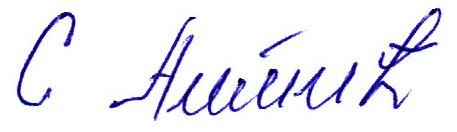 РАЗРЕДIIIIIIIVVVIVIIVIIIУКУПНОброј ученика109112112114106117103121894ОповоБарандаСакулеСефкеринОповоБарандаСакулеСефкеринI - IVI - IVI - IVI - IVV - VIIIV - VIIIV - VIIIV - VIIII-130V-128I-230V-227I-313V-313I-413V-412I-523V-526II-126VI-125II-226VI-223II-319VI-324II-417VI-422II-524VI-523III-128VII-120III-231VII-225III-318VII-316III-417VII-416III-518VII-526IV-123VIII-126IV-221VIII-227IV-319VIII-320IV-416VIII-415IV-518VIII-517IV-617VIII-616Укупно:2156963100Укупно:2017365108Ред. бројА. ОБАВЕЗНИ НАСТАВНИ ПРЕДМЕТИПРВИ РАЗРЕДПРВИ РАЗРЕДДРУГИ РАЗРЕДДРУГИ РАЗРЕДТРЕЋИ РАЗРЕДТРЕЋИ РАЗРЕДЧЕТВРТИ РАЗРЕДЧЕТВРТИ РАЗРЕДРед. бројА. ОБАВЕЗНИ НАСТАВНИ ПРЕДМЕТИнед.год.нед.год.нед.год.нед.год.1.Српски језик51805180518051802.Страни језик2722722722723.Математика51805180518051804.Свет око нас272272----5.Природа и друштво----2722726.Ликовна култура1362722722727.Музичка култура1361361361368.Физичко васпитање3108310831083108УКУПНО: АУКУПНО: А19684207202072020720БРОЈ ОДЕЉЕЊАБРОЈ ОДЕЉЕЊА55555566СВЕГАСВЕГА953420100360010036001204320Ред. бројБ. ИЗБОРНИ НАСТАВНИ ПРЕДМЕТИБ. ИЗБОРНИ НАСТАВНИ ПРЕДМЕТИБ. ИЗБОРНИ НАСТАВНИ ПРЕДМЕТИБ. ИЗБОРНИ НАСТАВНИ ПРЕДМЕТИБ. ИЗБОРНИ НАСТАВНИ ПРЕДМЕТИБ. ИЗБОРНИ НАСТАВНИ ПРЕДМЕТИБ. ИЗБОРНИ НАСТАВНИ ПРЕДМЕТИБ. ИЗБОРНИ НАСТАВНИ ПРЕДМЕТИБ. ИЗБОРНИ НАСТАВНИ ПРЕДМЕТИ1.Верска настава/ грађанско васпитање1361361361362.Народна традиција1361361361363.Чувари природе1361361361365.Лепо писање1361361361366.Од играчке до рачунара136136136136УКУПНО: БУКУПНО: Б272272272272БРОЈ ОДЕЉЕЊАБРОЈ ОДЕЉЕЊА55555566СВЕГАСВЕГА10360103601036012432УКУПНО А+Б:УКУПНО А+Б:21756227922279222792БРОЈ ОДЕЉЕЊАБРОЈ ОДЕЉЕЊА55555566СВЕГАСВЕГА1053780110396011039601324752ПЕТИ РАЗРЕДПЕТИ РАЗРЕДПЕТИ РАЗРЕДА. Обавезни наставни предметиА. Обавезни наставни предметиА. Обавезни наставни предметиРбр.недељногодишње1.Српски језик51802.Страни језик - Енглески језик2723.Ликовна култура2724.Музичка култура2725.Историја1366.Географија1367.Математика41448.Биологија 2729.Информатика и рачунарство13610.Техника и технологија27211.Физичко и здравствено васпитање2+1,572+54УКУПНО: А25,5918Број одељења55Укупно А х број одељења127,54590Б. Обавезни изборни предметиБ. Обавезни изборни предметиБ. Обавезни изборни предмети1.Верска настава/Грађанско васпитање1362.Страни језик - Руски језик272УКУПНО: Б3108Број одељења:55Укупно Б х број одељења15540УКУПНО (А + Б) х  број одељења142,55130ШЕСТИ РАЗРЕДШЕСТИ РАЗРЕДШЕСТИ РАЗРЕДА. Обавезни наставни предметиА. Обавезни наставни предметиА. Обавезни наставни предметиРбр.недељногодишње1.Српски језик41442.Страни језик - Енглески језик2723.Ликовна култура1364.Музичка култура1365.Историја2726.Географија2727.Физика2728.Математика41449.Биологија 27210.Информатика и рачунарство13611.Техника и технологија27212.Физичко и здравствено васпитање2+1,572+54УКУПНО: А26,5954Број одељења55Укупно А х број одељења132,54770Б. Обавезни изборни предметиБ. Обавезни изборни предметиБ. Обавезни изборни предмети1.Верска настава/Грађанско васпитање1362.Страни језик - Руски језик272УКУПНО: Б3108Број одељења:55Укупно Б х број одељења15540УКУПНО (А + Б) х  број одељења147,55310Ред. БројА. ОБАВЕЗНИ НАСТАВНИ ПРЕДМЕТИСЕДМИ РАЗРЕДСЕДМИ РАЗРЕДОСМИ РАЗРЕДОСМИ РАЗРЕДРед. БројА. ОБАВЕЗНИ НАСТАВНИ ПРЕДМЕТИНед.Год.Нед.Год.1.Српски језик414441362.Страни језикЕнглески2722683.Ликовна култура1361344.Музичка култура1361365.Историја2722686.Географија2722687.Физика2722688Математика414441369.Биологија27226810.Хемија27226811.Техничко и информатичко образовање27226814.Физичко васпитање272268УКУПНО: АУКУПНО: А2693626886Број одељењаБрој одељења5566Укупно А x број одељењаУкупно А x број одељења13046801565316Б. ОБАВЕЗНИ ИЗБОРНИ НАСТАВНИ ПРЕДМЕТИБ. ОБАВЕЗНИ ИЗБОРНИ НАСТАВНИ ПРЕДМЕТИБ. ОБАВЕЗНИ ИЗБОРНИ НАСТАВНИ ПРЕДМЕТИБ. ОБАВЕЗНИ ИЗБОРНИ НАСТАВНИ ПРЕДМЕТИБ. ОБАВЕЗНИ ИЗБОРНИ НАСТАВНИ ПРЕДМЕТИБ. ОБАВЕЗНИ ИЗБОРНИ НАСТАВНИ ПРЕДМЕТИ1.Верска настава/ Грађанско васпитање1361362.Страни језикРуски2722723.Физичко васпитањеИзабрани спорт136136УКУПНО Б:УКУПНО Б:41444144Број одељења:Број одељења:5566УКУПНО Бх број одељења:УКУПНО Бх број одељења:2072024864УКУПНО (А+Б) х број одељењаУКУПНО (А+Б) х број одељења15054001806180В. ИЗБОРНИ НАСТАВНИ ПРЕДМЕТИВ. ИЗБОРНИ НАСТАВНИ ПРЕДМЕТИВ. ИЗБОРНИ НАСТАВНИ ПРЕДМЕТИВ. ИЗБОРНИ НАСТАВНИ ПРЕДМЕТИВ. ИЗБОРНИ НАСТАВНИ ПРЕДМЕТИВ. ИЗБОРНИ НАСТАВНИ ПРЕДМЕТИ1.Информатика и рачунарство136136УКУПНО В:УКУПНО В:136136Број одељења:Број одељења:5566УКУПНО В х број одељења:УКУПНО В х број одељења:51806216УКУПНО (А+Б+В) х број одељењаУКУПНО (А+Б+В) х број одељења15555801866396ЗАШТИТА УЧЕНИКА ОД НАСИЉА, ЗЛОСТАВЉАЊА И  ЗАНЕМАРИВАЊАМЕСТОЧЛАНОВИ ТИМАЗАШТИТА УЧЕНИКА ОД НАСИЉА, ЗЛОСТАВЉАЊА И  ЗАНЕМАРИВАЊАОПОВОЗАШТИТА УЧЕНИКА ОД НАСИЉА, ЗЛОСТАВЉАЊА И  ЗАНЕМАРИВАЊАОПОВОЗАШТИТА УЧЕНИКА ОД НАСИЉА, ЗЛОСТАВЉАЊА И  ЗАНЕМАРИВАЊАОПОВОЗАШТИТА УЧЕНИКА ОД НАСИЉА, ЗЛОСТАВЉАЊА И  ЗАНЕМАРИВАЊАОПОВОЗАШТИТА УЧЕНИКА ОД НАСИЉА, ЗЛОСТАВЉАЊА И  ЗАНЕМАРИВАЊАОПОВОЗАШТИТА УЧЕНИКА ОД НАСИЉА, ЗЛОСТАВЉАЊА И  ЗАНЕМАРИВАЊАОПОВОЗАШТИТА УЧЕНИКА ОД НАСИЉА, ЗЛОСТАВЉАЊА И  ЗАНЕМАРИВАЊАБАРАНДАЗАШТИТА УЧЕНИКА ОД НАСИЉА, ЗЛОСТАВЉАЊА И  ЗАНЕМАРИВАЊАБАРАНДАЗАШТИТА УЧЕНИКА ОД НАСИЉА, ЗЛОСТАВЉАЊА И  ЗАНЕМАРИВАЊАБАРАНДАЗАШТИТА УЧЕНИКА ОД НАСИЉА, ЗЛОСТАВЉАЊА И  ЗАНЕМАРИВАЊАБАРАНДАЗАШТИТА УЧЕНИКА ОД НАСИЉА, ЗЛОСТАВЉАЊА И  ЗАНЕМАРИВАЊАБАРАНДАЗАШТИТА УЧЕНИКА ОД НАСИЉА, ЗЛОСТАВЉАЊА И  ЗАНЕМАРИВАЊАСЕФКЕРИНЗАШТИТА УЧЕНИКА ОД НАСИЉА, ЗЛОСТАВЉАЊА И  ЗАНЕМАРИВАЊАСЕФКЕРИНЗАШТИТА УЧЕНИКА ОД НАСИЉА, ЗЛОСТАВЉАЊА И  ЗАНЕМАРИВАЊАСЕФКЕРИНЗАШТИТА УЧЕНИКА ОД НАСИЉА, ЗЛОСТАВЉАЊА И  ЗАНЕМАРИВАЊАСЕФКЕРИНЗАШТИТА УЧЕНИКА ОД НАСИЉА, ЗЛОСТАВЉАЊА И  ЗАНЕМАРИВАЊАСЕФКЕРИНЗАШТИТА УЧЕНИКА ОД НАСИЉА, ЗЛОСТАВЉАЊА И  ЗАНЕМАРИВАЊАСАКУЛЕЗАШТИТА УЧЕНИКА ОД НАСИЉА, ЗЛОСТАВЉАЊА И  ЗАНЕМАРИВАЊАСАКУЛЕЗАШТИТА УЧЕНИКА ОД НАСИЉА, ЗЛОСТАВЉАЊА И  ЗАНЕМАРИВАЊАСАКУЛЕЗАШТИТА УЧЕНИКА ОД НАСИЉА, ЗЛОСТАВЉАЊА И  ЗАНЕМАРИВАЊАСАКУЛЕЗАШТИТА УЧЕНИКА ОД НАСИЉА, ЗЛОСТАВЉАЊА И  ЗАНЕМАРИВАЊАСАКУЛЕЗАШТИТА УЧЕНИКА ОД НАСИЉА, ЗЛОСТАВЉАЊА И  ЗАНЕМАРИВАЊАСАКУЛЕАктивностиВреме реализацијеНосиоци активностиБирање нових чланова за Вршњачки тим Септембар Одељењске старешинеПланирање и реализација акција Вршњачког тимаТоком школске годинеЧланови Вршњачког тима и наставници координатори ВТОдређен кутак тј. „штанд“ у школи који је посвећен теми ненасиљаУ току првог полугодиштаЧланови Вршњачког тима и наставници координатори ВТ,,Ученици помагачи'' – старији ученици помажу млађим у решавању конфликатаТоком школске године Чланови Вршњачког тима и наставници координатори ВТФормирање групе ученика са којима се реализује Форум театарДо краја септембранаставници задужени за Форум театарПрипрема Форум представа са ученициматоком школске годиненаставници задужени за Форум театарИзвођење Форум представа са ученицимаТоком школске годиненаставници задужени за Форум театарАжурирање сајта школе о мерама превенције које се тренутно споводеТоком школске годинеНаставници информатикеАжурирање кутије са обрасцима за пријаву насиљаТоком школске годинеКоординатори ТимаАжурирање огласне табле за родитеље и ученике о члановима Тима којима могу да се обрате за помоћСептембарКоординатори ТимаСастанци Тимова за заштиту ученика од насиља по потребиТоком школске годинеКоординатори ТимаУкључивање родитеља приликом  организације школских игранки и спортских активностиТоком школске године1. Ученички парламент и координатори(организовање игранки)2.  Наставници физичког васпитања и помоћници директораОбележавање 18. октобра, Светског дана заштите од трговине људимаОктобародељењске старешине, УППредавање за  ученике IVи VI разреда:- Безбедност деце у саобраћају- Полиција у служби грађана- Насиље као негативна појава- Превенција и заштита деце од опојних дрога и алкохола- Безбедно коришћење интернета и друштвених мрежа- Превенција и заштита деце од трговине људиматоком школске годинеМУП ОповоМЕСТОИМЕ И ПРЕЗИМЕ НАСТАВНИКАИМЕ И ПРЕЗИМЕ НАСТАВНИКАСЛОБОДНА АКТИВНОСТОПОВОДарко ЈевремовићДарко ЈевремовићДрамска секцијаОПОВОАнита МилановАнита МилановБиблиотекарска секцијаОПОВОАнита МилановАнита МилановФорум театарОПОВОРужица ПремРужица ПремИсторичариОПОВОЖарко ДемићЖарко ДемићГеографска секцијаОПОВОДаница АрсићДаница АрсићБиолозиОПОВОВесна ЈовановићВесна ЈовановићБиолозиОПОВОРадојка РелићРадојка РелићМатематичариОПОВОЈелена ЖивковићЈелена ЖивковићСекција за руски језикОПОВОСрђан СавуловСрђан СавуловСтони тенисОПОВОСрђан СавуловСрђан СавуловРиболовачка секцијаОПОВОМарина РанчићМарина РанчићЛиковна секцијаОПОВОМаријана ЛегетићМаријана ЛегетићХемичариОПОВОДрагана МијатовДрагана МијатовСекција за енглески језикОПОВОГордана ГатарићГордана ГатарићWeb радионицаОПОВО Драгана Накев Драгана НакевФизичариОПОВОДорел МарјануДорел МарјануХор и оркестарОПОВОПредраг ШијакПредраг ШијакСаобраћајна секцијаБАРАНДАТања ДринчићТања ДринчићДрамска секцијаБАРАНДАТања ДринчићТања ДринчићФорум театарБАРАНДАВесна НиколићВесна НиколићМатематичка секцијаБАРАНДАМарина РанчићМарина РанчићЛиковна секцијаБАРАНДАДанијела СтанковићДанијела СтанковићГеографска секцијаБАРАНДАДраган АндрејићДраган АндрејићОдбојкашка секцијаБАРАНДАВладан ДајлићВладан ДајлићСаобраћајна секцијаБАРАНДАГордана ГатарићГордана ГатарићWeb радионицаБАРАНДАЈелена НедељковЈелена НедељковСекција за руски језикБАРАНДАЕмина ВаићЕмина ВаићEnglish clubБАРАНДАВесна ЈовановићВесна ЈовановићБиолозиБАРАНДАЈасмина ЂукићЈасмина ЂукићУпознајмо СрбијуБАРАНДАМаријана ЛегетићМаријана ЛегетићХемичариБАРАНДАСофија Срдић ПајовићСофија Срдић ПајовићФизичариБАРАНДАДорел МарјануДорел МарјануХор и оркестарБАРАНДАНада КљајићНада КљајићРадионица рециклаоницаСАКУЛЕ Јелена ДукићДрамска секцијаДрамска секцијаСАКУЛЕЈован ЛегетићЈован ЛегетићМатематичариСАКУЛЕВесна ЈовановићВесна ЈовановићБиолошка секцијаСАКУЛЕМарина РанчићМарина РанчићЛиковна секцијаСАКУЛЕМилица ПрвуљМилица ПрвуљСекција енглеског језикаСАКУЛЕМилица ПрвуљМилица ПрвуљФорум театарСАКУЛЕДраган АндрејићДраган АндрејићОдбојкашка секцијаСАКУЛЕДорел МарјануДорел МарјануХор и оркестарСАКУЛЕГордана ГатарићГордана ГатарићWeb радионицаСАКУЛЕВладан ДајлићВладан ДајлићЕлектротехничка секцијаСАКУЛЕДанијела СтанковићДанијела СтанковићГеографска секцијаСАКУЛЕБиљана АлавуковићБиљана АлавуковићХемичариСАКУЛЕФизичариСЕФКЕРИН Радивојка Васовић Радивојка ВасовићДрамско-рецитаторска секцијаСЕФКЕРИНФорум театарСЕФКЕРИНДаница АрсићДаница АрсићБиолозиСЕФКЕРИНЈелена ИванићЈелена ИванићМатематичариСЕФКЕРИНДејан МихајловићДејан МихајловићОдбојкашка секцијаСЕФКЕРИНОливера РадаковићОливера РадаковићСекција за руски језикСЕФКЕРИНДрагана НакевДрагана НакевФизичариСЕФКЕРИНЖарко ДемићЖарко ДемићГеографска секцијаСЕФКЕРИНВера ШиклВера ШиклЛиковна секцијаСЕФКЕРИНЈасмина ЂукићЈасмина ЂукићУпознајмо СрбијуСЕФКЕРИНИрена ЈевтићИрена ЈевтићФото филмска секцијаРед.бр.Садржаји радаОблик радаНосилацВремеРеализације1.Формирање Тима за професионалну оријентацијуседницаНаставничкоВећеVIII2.Планирање рада на проф.оријентацијиТим и ПОIX3.Анализа реализације програмапрофесионалне оријентације, Извештај о реализацијиТим за ПОVIIIУЗРАСНИ НИВО I, II и III РАЗРЕДАУЗРАСНИ НИВО I, II и III РАЗРЕДАУЗРАСНИ НИВО I, II и III РАЗРЕДАУЗРАСНИ НИВО I, II и III РАЗРЕДА1.Занимање наших родитеља, рођака и познаникаигрепантомимеодељењски ст. I разредаV2.Упознавање са занимањима из најближе околинеразговор и обилазакодељењски ст. IIразредаIII3.Шта желим да будем кад порастемцртежодељењски ст. IIразредаV4.Упознавање са занимањима уПољопривредиразговор иигреодељењски ст. IIразредаIV5.Ја на свом будућем радном местуцртеж, опис.саставодељ.стар.III разредаVУЗРАСНИ НИВО IV, V и VI РАЗРЕДАУЗРАСНИ НИВО IV, V и VI РАЗРЕДАУЗРАСНИ НИВО IV, V и VI РАЗРЕДАУЗРАСНИ НИВО IV, V и VI РАЗРЕДАУЗРАСНИ НИВО IV, V и VI РАЗРЕДА1.Који ми се позив највише свиђа и зашторазговородељ.заједн.IV разредаIII2.Улога и важност рада за појединца и разговор о необичним занимањимаразговородељ.стареш.V разредаIII3.Зашто су се моји родитељи определили запозив којим се бавеписменисаставодељ.стареш.V разредаV4.Која занимања знамо и како се до њих долазиразговородељ.стареш.VI разредаXУЗРАСНИ НИВО VII и VIII РАЗРЕДА УЗРАСНИ НИВО VII и VIII РАЗРЕДА УЗРАСНИ НИВО VII и VIII РАЗРЕДА УЗРАСНИ НИВО VII и VIII РАЗРЕДА УЗРАСНИ НИВО VII и VIII РАЗРЕДА 5.Конкурси за упис ученика усредње школеуређењеогласне табленаставници и ученициV-VI6.Поступци професионалног усмеравања ученика у токушколовањаразговор са родитељимаVII разредаодељењскистарешинаIV7.Услови и могућност уписа ученика у средње школеразговор са родитељимаVIII разредаодељењскистарешинаIV8.Тестирање и саветовање ученика у професионалном опредељивањуТестирање и професион.саветовањепсихолог ипедагогМарт9.Сарадња са родитељимапроф.информ.и саветовањепсихолог ипедагогУ току годинеРедни број Назив радионице     	Предмет / часовиВреме реализацијереализатори1.Представљање програма и портфолија за ученике (радионица 1)ПО и договарање о начину рада (радионица 2)Час одељењског старешинеНовембар – децембар 2018.Одељењске старешине2.У свету интересовања (радионица 3)Час одељењског старешинеЈануар 2019.Одељењске старешине3.У свету вештина и способности (радионица 4)Час одељењског старешинеФебруар 2019.Одељењске старешине4.Пут способности (радионица 5)Час одељењског старешинеФебруар 2019.Одељењске старешине5.У свету вредности (радионица 6)Час ликовне културеФебруар – март 2019.Наставник ликовне културе6.Самоспознаја - то сам ја (радионица 7)Час ликовне културеФебруар – март 2019.Наставник ликовне културе7У очима других (радионица 8)Час одељењског старешинеМарт 2019.Одељењске старешине8.Мој тип учења (радионица 10)Час одељењског старешинеМарт 2019.Одељењске старешине9.Ја за десет година (радионица 11)Час одељењског старешинеМарт 2019.Одељењске старешине10.11.12.Слика савременог света рада (радионица 13)Прикупљање и начин обраде информација о школама (радионица 14)Путеви образовања и каријере (радионица 16) Часови информатикеаприл и мајНаставници информатике13.Повезивање области рада са занимањима (радионица 15)Час одељењског старешинеМај 2019.Одељењске старешине14.Евалуација програма ПОЧас одељењског старешинеМај 2019.Одељењске старешинеРедни бројНазив радионицеПредмет / часовивремереализатори1.       Представљање програма и портфолија за ученике (радионица 1)ЧОСОктобар – новембар 2018.Одељењске старешине2.       У свету интересовања (радионица 2)ЧОСОктобар – новембар 2018.Одељењске старешине3.       У свету врлина и вредности (радионица 5)ЧОСОктобар – новембар 2018.Одељењске старешине4.       Самоспознаја – то сам ја (радионица 6)Српски језикНовембар 2018.Наставници српског језика5.       Моја очекивања (радионица 8)Српски језикНовембар 2018.Наставници српског језика6.       Слика савременог света рада и кључне компетенције за занимање (радионица 10)ИнформатикаДецембар 2018.Наставници информатике7.       Мрежа средњих школа (радионица 12)Ликовна култураДецембар 2018.Наставници ликовне културе8.       Сазнајем са Интернета куда после основне школе (радионица 14)ИнформатикаЈануар 2019.Наставници информатике9.       Путеви образовања и каријере (радионица 15)ЧОСФебруар 2019.Март 2019Одељењске старешине10.   Критеријум за избор школе (радионица 18)ЧОСФебруар 2019.Март 2019Одељењске старешине11.   Избор занимања и приходи (радионица 20)ЧОСМарт 2019.Одељењске старешине12.   Обука за конкурисање (радионица 27)  I деоСрпски језикАприл 2019.Наставници српског језика13.            14.Обука за конкурисање (радионица 27)  II деоМоја одлука о школи и занимању (радионица 29)ЧОСАприл – мај 2019.Одељењске старешинеРед.бр.Садржај реализацијеРеализаторВремеПрви разредПрви разредПрви разредПрви разред1.         Чистоћа је пола здрављаОдељењски старешинаОктобар2.Дневни ритам - организација данаОдељењски старешинаНовембар3.Откривање и поштовање разлика међу децомОдељењски старешинаНовембар4.Шта знам о здрављуОдељењски старешинаЈануар5.Исхрана и њен значај за здрав живот - правилна исхранаЗдравствени раднициФебруар6.Ово сам ја - упознај своје телоОдељењски старешинаФебруар7.          Ово сам ја - како сам дошао на светЗдравствени раднициАприл8.          Хигијена - хигијена простораОдељењски старешинаАприл9.          Шта се ради у дому здравља и болнициЗдравствени раднициМајДруги разредДруги разредДруги разредДруги разред1.          Лична хигијенаОдељењски старешинаНовембар2.          Упознавање са здравственим установама - домовима здрављаЗдравствени раднициМајТрећи разредТрећи разредТрећи разредТрећи разред1.         Хигијена и здравље - шта за тебе значи бити здравОдељењски старешинаНовембар2.Исхрана - Недеља здраве исхране, узимање хране у школи и око њеОдељењски старешинаОктобар3.Сексуално васпитање - примарне и секундарне сексуалне карактеристике, сазнавање о полности (сексуални идентитет)Здравствени раднициНовембар4.Мој омиљени спортиста – здрав начин животОдељењски старешинаНовембар5.          Болести зависности - све што знам о штетности никотина и алкохолаЗдравствени раднициДецембар6.          Чувајући своју околину чувамо и наше здрављеОдељењски старешинаМајЧетврти разредЧетврти разредЧетврти разредЧетврти разред1.         Болести зависности - од радозналости до зависности, основни појмови о дрогамаЗдравствени раднициОктобар2.          Препознавање осећањаОдељењски старешинаДецембар3.          Предпубертет-раст и развој телаЗдравствени раднициМајПети разредПети разредПети разредПети разред1.Испитивање фактора који утичу на навике о правилној исхраниОдељењски старешинаНовембар2.Пубертет и разлика између полова – Која је разлика између дечака и девојчицаЗавод за јавно  здравље - здравст. радници Март3.Пружање здравствене помоћи појединцуЗдравствени раднициАприлШести разред:Шести разред:Шести разред:Шести разред:1.Формирање ставова у погледу исхранеОдељењски старешинаОктобар2.Болести зависности – пушење и алкохолизамЗавод за јавно  здравље - здравст. радници Новембар3.Спречавање инфекцијеЗдравствени раднициЈануар4.Опажање физичких разлика међу половимаОдељењски старешинаАприлСедми разредСедми разредСедми разредСедми разред1.Наркоманија- „Дрога је коцкање са животом“Завод за јавно  здравље - здравст. радници Октобар2.Дијабетес- како живети са тимЗдравствени раднициАприлОсми разредОсми разредОсми разредОсми разред1.          Стицање основних знања о сиди и репродуктивно здрављеЗавод за јавно  здравље -  здравст. радници МартМереАктивностиРеализаториВреме реализације1. Помоћ и додатна подршка деци у учењуИзрада и реализација ИОП-а, према потребиТимови за израду ИОП-аПочетак првог и другог полугодиштаУкључивање педагошког асистента у рад са децомПедагошки асистентТоком школске годинеУкључивање дефектолога у рад са децомДефектологТоком школске годинеОбезбеђивање додатних наставних средстава за ученике којима је помоћ потребна- ОШ „Доситејм Обрадовић“- Општина ОповоТоком школске године, по потребиУкључивање ученика којима је потребна додатна подршка у бесплатне школске ативности: ваннаставне активности, тимове, школске акције и пројекте-ОШ„Доситеј Обрадовић- Општина ОповоТоком школске године, по потребиНабавка стручне литературе за рад са ученицима из осетљивих групаДиректор, библиотекар,ПП службаТоком школске годинеПраћење, евалуација, ревидирање ИОП-аЧланови Тима за ИОП,Педагошки колегијумПочетак првог и другог полугодиштаИндивидуализација наставе која ће помоћи ученицима који нису по ИОП-у, али имају тешкоће у савладавању градиваНаставнициТоком школске годинеУкљученост родитеља у изради ИОП-аЧланови Тима за ИОП, Одељењски старешинаПочетак првог и другог полугодиштаИндивидуална сарадња са родитељимаОдељењске старешине, ПП службаТоком школске године2.Помоћ и додатна подршка ученицима са проблемима у понашању Израда Плана подршке или ИОП-а за промену понашањаТим за Заштиту ученика од насиљаТим за израду ИОП-аТоком школске године3. Сарадња са другим установамаЦСР- конференција случајаДом здрављаНевладина организација „Велики и мали“Представници институцијаПредставници институцијаТимови за ИОП-е и представници НВОПо потреби, током школске годинеОЗЕЛЕЊАВАЊЕОЗЕЛЕЊАВАЊЕI-III разредаI-III разредаСадржајиОзелењавање учионица Облици и начини остваривањаСађење и неговање цвећаНосиоциГрупа у одељењској заједници и разредни старешинаВреме остварењаСептембар, април и мајIV-VI разреда IV-VI разреда СадржајиОзелењавање ходника школеОблици и начини остваривањаНеговање цвећа у жардињерамаНосиоциБиолошка секција и наставник биологијеВреме остварењаСептембар, април и мајIV-VIII разреда IV-VIII разреда Садржаји„Еколошка патрола“Облици и начини остваривањаОбилазак учионица и оцењивање уређености и оплемењености цвећемНосиоциГрупа ученика од IV доVIII разредаВреме остварењамајАктивности НосиоциВреме реализацијеНапоменеПрограм за првакеНаставници, ученициПрви дан школске годинеДечја недеља и пријем ученика 1. разреда у Дечји савез СрбијеНаставници, ученициоктобарПрограми обележавања Дана школеЗапослени, ученициПрема Годишњем плану радаОбележавање Дана Светог Саве	Запослени, ученици27..01.2019.Ускршња изложбаЗапослени, ученициУ складу са верским календаромСарадња са Галеријом „Јован Поповић“Пролећни „Крос“У сарадњи са РТС-ом„Распевано пролеће“Ученици, наставници, представници музичке школе из ПанчевамајАкције везане за Црвени крстПрeдставници Црвеног крста у школиТоком школске годинеДобровољно давање крви у просторијама школеДиректор, помоћници директораТоком школске годинеСарадња са Центром за трансфузију крви, ПанчевоУчешће у акцији „Сат за нашу планету“Директор, задужени наставнициМарт/априлСарадња са  Општинском управомСарадња са ЦСР и организовање конференција случајеваПредставници Центра, директор школе, наставници, ППСУ току године, по потребиР.Б.АктивностиНосиоциВремереализације1.Индивидуална сарадња са родитељимаодељењски старешина, предметни наставници,                                            психолог, педагог, директор и помоћници у току године2.Дан отворених вратанаставници предметне и разредне наставесваког месеца у току школске године*3.Групни разговори са родитељима деце која имају сличне тешкоће или проблеме у школском раду и учењуодељењски старешина психологпедагошки асистенту току  године4.Присуство родитеља и бивших ученика наше школе посебним догађајима (концерти, спортски догађаји); бављење добротворним радом у школским пројектима и програмима; учешће у презентацији поједих занимања (професионално опредељивање ученика)родитељи,бивши ученициу току године,Дан школе5.Родитељски састанци одељењске старешине и родитељиу току                                                                                                      школске године6.Уређење радног и животног простора (озелењавање, чишћење)одељењске старешине и родитељи септембар, март 7.Анкетирање родитеља- Утврђивање успешности сарадње и предлози за наредно полугодиштеодељењски старешинадецембар,јун8.Учешће родитеља у реализацији предавања, трибина на тему превенција употреба дрогародитељи и одељењске старешинеу току школске године8.Учешће у изради ИОП-аИОП Тимпо потреби ПРВИ РАЗРЕД:Путни правац: Београд.Садржаји: Посета Музеју науке и технологије, обилазак и шетња Калемегданом, посета зоо-врту, позоришна представа,  ручак за целу групу истовремено, повратак после 18:00 часова.Период реализације: пролеће  2019. годинеЦиљеви екскурзије: образовни: упознавање са главним градом Србије, са историјским знаменитостима, географским положајем града који лежи на две реке, са карактеристикама различитих животиња, са позориштем.васпитни: развијање радозналости, интересовања и способности за активно упознавање окружења, развијање еколошке свести.здравствени: очување здравља кроз физичку активност и боравак у природиДРУГИ РАЗРЕД:Путни правац: ВршацСадржаји: Одлазак до Вршачке куле (разгледање унутрашњости и панораме). Обилазак Градског Музеја. Обилазак манастира Месић. Улазак у халу Миленијум. Ручак у ресторану Црвеног крста на Вршачком брегу.Период реализације: пролеће 2019. годинеЦиљеви екскурзије:oбразовни: проучавање објеката у природи, усвајање цивилизацијских тековина и упознавање могућности њиховог рационалног коришћења и дограђивања.васпитни: коришћење различитих социјалних вештина, знања и умења у непосредном окружењу, развијање одговорног односа према себи, окружењу и културном наслеђу.здравствени: очување здравља кроз физичку активност и боравак у природиТРЕЋИ РАЗРЕД:Путни правац: Нови Сад.Садржаји: Посета Завичајног музеја Ј. Јовановића Змаја у Сремској Каменици и обилазак знаменитости Сремских Карловаца. Ручак. Обилазак Петроварадинске тврђаве и подземне војне галерије, Природњачког музеја у Новом Саду, шетња градом. Период реализације: пролеће 2019. године                                                                                     Циљеви екскурзије:oбразовни: проучавање објеката у природи, усвајање цивилизацијских тековина и упознавање могућности њиховог рационалног коришћења и дограђивања.васпитни: коришћење различитих социјалних вештина, знања и умења у непосредном окружењу, развијање одговорног односа према себи, окружењу и културном наслеђу.здравствени: очување здравља кроз физичку активност и боравак у природиЧЕТВРТИ РАЗРЕД:Путни правац: Тршић, Бања Ковиљача	Садржаји: Обилазак манастира Троноша и Чесме девет Југовића, посета музејском комплексу у Тршићу, обилазак и шетња Бањом Ковиљачом. Ручак у Тршићу.Период реализације: пролеће 2019. годинеЦиљеви екскурзије:oбразовни: проучавање објеката у природи, усвајање цивилизацијских тековина и упознавање могућности њиховог рационалног коришћења и дограђивања.васпитни: коришћење различитих социјалних вештина, знања и умења у непосредном окружењу, развијање одговорног односа према себи, окружењу и културном наслеђу.здравствени: очување здравља кроз физичку активност и боравак у природи.